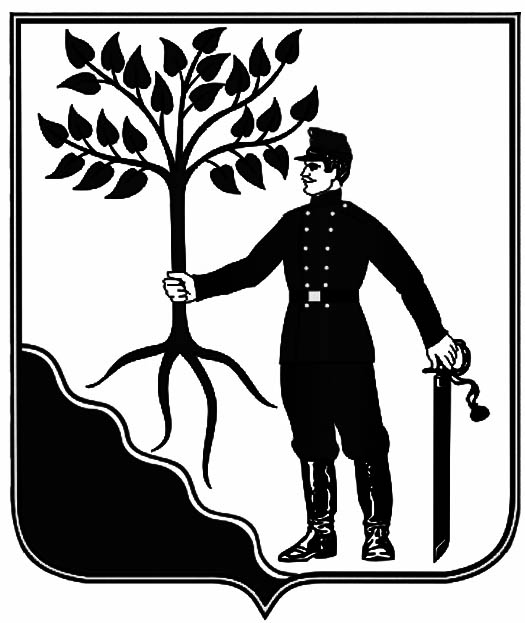 НОВОКУБАНСКИЙ РАЙОНСОВЕТ НОВОКУБАНСКОГО ГОРОДСКОГО ПОСЕЛЕНИЯНОВОКУБАНСКОГО РАЙОНАРЕШЕНИЕ22.12.2023											№ 555г. НовокубанскО внесении изменений в решение Совета Новокубанского городского поселения Новокубанского районаот 25 ноября 2022 года № 426 «О бюджете Новокубанского городского поселения Новокубанского района на 2023 год»В соответствии с нормами Бюджетного кодекса Российской Федерации, решением Совета Новокубанского городского поселения Новокубанского района от 20 декабря 2013 года № 510 «Об утверждении Положения о бюджетном процессе в Новокубанском городском поселении Новокубанского района», Совет Новокубанского городского поселения Новокубанского района р е ш и л:1. Внести в решение Совета Новокубанского городского поселения Новокубанского района от 25 ноября 2022 года № 426 «О бюджете Новокубанского городского поселения Новокубанского района на 2023 год» следующие изменения:1) пункт 1 решения изложить в новой редакции:«1. Утвердить основные характеристики бюджета Новокубанского городского поселения Новокубанского района на 2023 год:1) общий объем доходов в сумме 357 975,0 тысяч (триста пятьдесят семь миллионов девятьсот семьдесят пять  тысяч) рублей;2) общий объем расходов в сумме 379 222,3 тысячи (триста семьдесят девять миллионов двести двадцать две тысячи триста) рублей;3) верхний предел муниципального внутреннего долга Новокубанского городского поселения Новокубанского района на 1 января 2024 года  в сумме 30 000,0 тысяч (тридцать миллионов) рублей, в том числе верхний предел долга по муниципальным гарантиям Новокубанского городского поселения Новокубанского района в сумме 0,0 тысяч (ноль) рублей;4) дефицит бюджета Новокубанского городского поселения Новокубанского района в сумме  21 247,7 тысяч (двадцать один миллион двести сорок семь тысяч семьсот) рублей.».2) внести изменения в следующие приложения к решению Совета Новокубанского городского поселения Новокубанского района от 25 ноября 2022 года № 426 «О бюджете Новокубанского городского поселения Новокубанского района на 2023 год»:а) приложение № 1 «Объем доходов в бюджет Новокубанского городского поселения Новокубанского района по кодам видов (подвидов) доходов на 2023 год» изложить в новой редакции согласно приложению № 1 к настоящему решению;б) приложение № 4 «Распределение бюджетных ассигнований по разделам и подразделам классификации расходов бюджетов на 2023 год» изложить в новой редакции согласно приложению № 2 к настоящему решению;в) приложение № 5 «Распределение   бюджетных ассигнований по  целевым статьям (муниципальным программам Новокубанского городского поселения Новокубанского района и непрограммным направлениям деятельности) группам видов расходов классификации расходов бюджетов на 2023 год» изложить в новой редакции  согласно приложению № 3 к настоящему решению;	г) приложение № 6  «Ведомственная структура расходов бюджета Новокубанского городского поселения Новокубанского района на 2023 год» изложить в новой редакции согласно приложению № 4 к настоящему решению;д) приложение № 7 «Источники финансирования дефицита бюджета Новокубанского городского поселения Новокубанского района на 2023 год» изложить в новой редакции согласно приложению № 5 к настоящему решению.2. Контроль за выполнением настоящего решения возложить на комитет Совета Новокубанского городского поселения Новокубанского района  по финансам, бюджету, налогам и контролю (Белесов Е.А.).3. Решение вступает в силу со дня его официального опубликования в информационном бюллетене «Вестник Новокубанского городского поселения» и подлежит размещению на официальном сайте администрации Новокубанского городского поселения Новокубанского района.ПРИЛОЖЕНИЕ № 1к решению Совета Новокубанского городского поселенияНовокубанского районаот  22.12.2023  № 555"ПРИЛОЖЕНИЕ № 1УТВЕРЖДЕНрешением Совета Новокубанского городского поселенияНовокубанского районаот  25.11.2022 г.  № 426Объем поступлений доходов в бюджет Новокубанского городскогопоселения Новокубанского района по кодам видов (подвидов) доходов на 2023 годНачальник финансово-экономического отделаадминистрации Новокубанского городскогопоселения Новокубанского района                                                                                                                                 О.А. ОрешкинаПРИЛОЖЕНИЕ № 2к решению Совета Новокубанскогогородского поселенияНовокубанского районаот 22.12.2023   № 555  "ПРИЛОЖЕНИЕ № 4УТВЕРЖДЕНОрешением Совета Новокубанскогогородского поселенияНовокубанского районаот 25.11.2022 г.  № 426  Распределение бюджетных ассигнованийпо разделам и подразделам классификации расходов бюджетов на 2023 год тыс.рублейНачальник финансово-экономического отделаадминистрации Новокубанского городскогопоселения Новокубанского района                                                                                                                              О.А. ОрешкинаПриложение № 3 к решению Совета Новокубанского городского поселенияНовокубанского районаот 22.12.2023 г.    № 555"Приложение № 5 УТВЕРЖДЕНОрешением Совета Новокубанского городского поселенияНовокубанского районаот 25.11.2022 г. № 426Распределение бюджетных ассигнований по  целевым статьям(муниципальным программам Новокубанского городского поселенияНовокубанского района и непрограммным направлениям деятельности),группам видов расходов классификации расходов бюджетов на 2023 годтыс.рублейНачальник финансово-экономического отдела администрации Новокубанского городского поселенияНовокубанского района                                                                                                                                                О.А. ОрешкинаПриложение № 4к решению Совета Новокубанского городского поселенияНовокубанского районаот 22.12.2023 г.  № 555"Приложение № 6УТВЕРЖДЕНАрешением Совета Новокубанского городского поселенияНовокубанского районаот 25.11.2022 г. № 426Ведомственная структура расходов бюджетаНовокубанского городского поселения Новокубанского  районана 2023 годтыс.рублейНачальник финансово-экономического отдела администрацииНовокубанского городского поселения Новокубанского района                                                                                   О.А.ОрешкинаПРИЛОЖЕНИЕ № 5 к решению Совета Новокубанского городского поселенияНовокубанского районаот 22.12.2023 г.  № 555"ПРИЛОЖЕНИЕ № 7 УТВЕРЖДЕНЫрешением Совета Новокубанского городского поселенияНовокубанского районаот 25.11.2022 г. № 426Источники финансирования  дефицита местного бюджета, перечень статей источников финансирования дефицитов бюджетов на 2023 годтыс. рублейНачальник финансово-экономического отдела  администрации Новокубанского городского поселенияНовокубанского района                                                                                                                                             О.А. Орешкина НОВОКУБАНСКИЙ РАЙОНСОВЕТ НОВОКУБАНСКОГО ГОРОДСКОГО ПОСЕЛЕНИЯНОВОКУБАНСКОГО РАЙОНАРЕШЕНИЕ22.12.2023											№ 556г. НовокубанскО внесении изменений в решение Совета Новокубанского городского поселения от 27 октября 2023 года № 535 «О передаче части полномочий по решению вопросов местного значения Новокубанского городского поселения Новокубанского района муниципальному образованию Новокубанский район по созданию условий для развития малого и среднего предпринимательства в границах поселения»	В  соответствии с частью 4 статьи 15 Федерального закона от 6 октября 2003 года № 131-ФЗ «Об общих принципах организации местного самоуправления в Российской Федерации», решением Совета Новокубанского городского поселения Новокубанского района от 25 ноября 2016   года № 291 «Об утверждении Порядка заключения соглашений с администрацией муниципального образования Новокубанский район, о передаче (принятии) осуществления части полномочий по решению вопросов местного значения», руководствуясь статьей 28 Устава Новокубанского городского поселения Новокубанского района, Совет Новокубанского городского поселения Новокубанского района решил:	1. Внести изменения в решение Совета Новокубанского городского поселения от 27 октября 2023 года № 535 «О передаче части полномочий по решению вопросов местного значения Новокубанского городского поселения Новокубанского района муниципальному образованию Новокубанский район по созданию условий для развития малого и среднего предпринимательства в границах поселения» изложив пункт 1 решения в новой редакции:«1. Передать муниципальному образованию Новокубанский район часть полномочий органа местного самоуправления  Новокубанского городского поселения Новокубанского района по созданию условий для развития малого и среднего предпринимательства в границах поселения с 1 февраля 2024 года по 31 декабря 2024 года.».2. Приложение № 2 к решению Совета Новокубанского городского поселения Новокубанского района изложить в новой редакции, согласно  приложению № 1 к настоящему решению.3. Приложение № 3 к решению Совета Новокубанского городского поселения Новокубанского района изложить в новой редакции, согласно  приложению № 2 к настоящему решению.4. Контроль за выполнением настоящего решения возложить на комитет Совета Новокубанского городского поселения Новокубанского района по нормотворчеству и контролю за исполнением органами и должностными лицами Новокубанского    городского     поселения Новокубанского района (Д.Л.Вильготский).5. Решение вступает в силу со дня его официального опубликования в информационном бюллетене «Вестник Новокубанского городского поселения» и подлежит размещению на официальном сайте администрации Новокубанского городского поселения Новокубанского района. Приложение № 1к решению Совета НовокубанскогоНовокубанского городского поселенияНовокубанского районаот 22.12.2023 г  № 556«Приложение № 1УТВЕРЖДЕНАрешением Совета НовокубанскогоНовокубанского городского поселенияНовокубанского районаот 27.10.2023 г. № 535ФОРМАСоглашение № ___о передаче полномочий по решению вопросовместного значения по осуществлению части передаваемых полномочий по созданию условий для развития малого и среднего предпринимательства в границах поселенияг. Новокубанск					                                                                    «___»___________  годаАдминистрация Новокубанского городского поселения Новокубанского района, именуемое в дальнейшем «Поселение», в лице главы Новокубанского городского поселения Новокубанского района _______________________________Ф.И.О., действующего на основании устава Новокубанского городского поселения и Администрация муниципального образования Новокубанский район, именуемое в дальнейшем «Муниципальный район», в лице главы муниципального образования Новокубанский район ________________________________Ф.И.О., действующего на основании устава муниципального образования Новокубанский район, с другой стороны, именуемые в дальнейшем «Стороны» на основании части 4 статьи 15 Федерального закона от 6 октября 2003 года  № 131-ФЗ «Об общих принципах организации местного самоуправления в Российской Федерации» и решения Совета муниципального образования Новокубанский район  от 20 октября 2016 года № 144 «Об утверждении Порядка заключения соглашений с органами местного самоуправления поселений, входящих в состав муниципального образования Новокубанский район, о передаче (принятии) осуществления части полномочий по решению вопросов местного значения» заключили настоящее соглашение о нижеследующем:Предмет соглашения1.1 Предметом настоящего соглашения является передача сроком                              с __________ 2024 года до __________ 2024 года от «Поселения» к «Муниципальному району» части полномочий по решению вопросов местного значения и предоставление бюджету «Муниципального района» иных межбюджетных трансфертов из бюджета «Поселения» на осуществление части полномочий «Поселения» по созданию условий для развития малого и среднего предпринимательства в границах поселения в 2024 году (далее – межбюджетный трансферт) в целях финансового обеспечения расходных обязательств муниципального образования Новокубанский район, возникающих при выполнении переданных полномочий на 2024 год.1.2. «Поселение»  предоставляет денежные средства, выделяемые из бюджета «Поселения» по разделу 04, подразделу 12 в форме иных межбюджетных трансфертов бюджету «Муниципального района» по осуществлению части передаваемых полномочий по созданию условий для развития малого и среднего предпринимательства в границах поселения в объеме _____________ (сумма прописью) рублей.  Права и обязанности Сторон2.1. Поселение:2.1.1. Доводит бюджетные ассигнования и лимиты бюджетных обязательств до Муниципального района в объеме, указанном в пункте 1.2. настоящего соглашения.2.1.2. Направляет иные межбюджетные трансферты в объеме ________________ рублей путем их перечисления на счет Муниципального района, открытый в Управлении Федерального казначейства по Краснодарскому краю для кассового исполнения бюджета муниципального образования Новокубанский район, по следующим реквизитам:Получатель: ИНН КПП ЕКС НКС ЮЖНОЕ ГУ БАНКА РОССИИ/УФК по Краснодарскому краю г. КраснодарБИК 	Перечисление производится в сумме ________________ рублей ежемесячно. 2.2 Муниципальный район:2.2.1. Отражает в доходной части бюджета Муниципального района средств из бюджета Поселения на осуществление части передаваемых полномочий по созданию условий для развития малого и среднего предпринимательства в границах поселения в объеме ___________ (сумма прописью) рублей по коду бюджетной классификации2.2.2. Организует выполнение мероприятий, указанных в п. 1.1 настоящего Соглашения.2.2.3. Обеспечивает размещение заказа в соответствии с Федеральным законом от 05 апреля 2013 года № 44–ФЗ «О контрактной системе в сфере закупок товаров, работ, услуг для обеспечения государственных и муниципальных нужд».2.2.4.  Осуществляет целевое и эффективное использование средств бюджета Новокубанского городского поселения Новокубанского района.2.2.5. Вносит предложения Поселению об изменении размера иного межбюджетного трансферта на осуществление отдельных полномочий Поселения в рамках настоящего Соглашения.2.2.6. Осуществляет в рамках своих полномочий контроль за целевым использованием бюджетных средств и дает согласие на осуществление органами муниципального финансового контроля Новокубанского городского поселения Новокубанского района проверок соблюдения условий, целей и порядка предоставления межбюджетного трансферта.2.2.7. Ежегодно не позднее 25 января следующего года, следующего за отчётным годом представляет отчетность и информацию об осуществлении отдельных полномочий Новокубанского городского поселения Новокубанского района, а также другую информацию по письменному запросу.Ответственность Сторон3.1. В случае неисполнения или ненадлежащего исполнения своих обязательств по настоящему соглашению стороны несут ответственность в соответствии с законодательством Российской Федерации.3.2. Муниципальный район несет ответственность за целевое использование иных межбюджетных трансфертов, полученных в рамках настоящего соглашения, и достоверность предоставляемых отчетов, в том числе финансовые санкции, в соответствии с действующим законодательством Российской Федерации.4. Основания и порядок прекращения действия соглашения4.1. Основанием прекращения действия настоящего соглашения, в том числе и досрочного, является:1) обоюдное согласие сторон;2) решение судебных органов:при невыполнении обязательств Поселения по финансированию переданных полномочий;при ненадлежащем исполнении переданных полномочий Муниципальным районом;3) в одностороннем порядке без обращения в судебные органы в случае:изменение действующего законодательства Российской Федерации и (или) законодательства Краснодарского края, нормативных правовых актов администрации муниципального образования Новокубанский район, в связи, с чем исполнение переданных полномочий становится невозможным;просрочки перечисления межбюджетных трансфертов, предусмотренных настоящим соглашением, более чем на 1 месяц;неисполнение или ненадлежащее исполнение одной из сторон своих обязательств в соответствии с настоящим соглашением.4.2. Сторона, намеревающаяся расторгнуть настоящее соглашение по вышеназванным основаниям, обязана в письменной форме об этом уведомить другую сторону не менее чем за тридцать календарных дней до предполагаемого срока расторжения соглашения.4.3. Требование о расторжении соглашения может быть заявлено стороной в судебные органы только после отказа другой Стороны на предложение добровольно расторгнуть соглашение либо неполучения ответа в срок указанный в предложении, а при его отсутствии - в двадцатидневный срок.5. Действие соглашения во времени и иные условия5.1. Настоящее соглашение вступает в силу с момента подписания и действует по 31 декабря 2024 года.5.2. Настоящее соглашение по взаимному согласию сторон может быть расторгнуто до наступления даты, указанной в пункте 5.1. Соглашения.5.3. Неурегулированные Сторонами споры и разногласия, возникшие при исполнении настоящего Соглашения, подлежат урегулированию путем переговоров или в порядке, предусмотренном законодательством Российской Федерации.5.4. Настоящее соглашение составлено в двух экземплярах, имеющих одинаковую юридическую силу.5.5. Все изменения и дополнения к настоящему соглашению действительны, если совершены в письменной форме и подписаны уполномоченными на, то представителями обеих сторон и являются его неотъемлемыми частями.6. Реквизиты и подписи сторонНачальник финансово-экономическогоотдела администрации Новокубанского городского поселения Новокубанского района	                      О.А. ОрешкинаПриложение № 2к решению Совета Новокубанского городского поселения Новокубанского района от  22.12.2023 г    № 556«Приложение № 3УТВЕРЖДЕНрешением Совета Новокубанского городского поселения Новокубанского района от  27.10.2023 г.    № 535РАСЧЕТиного межбюджетного трансферта, необходимого для осуществления передаваемых полномочий по решению вопросов местного значения Новокубанского городского поселения Новокубанского района по созданию условий для развития малого и среднего предпринимательстваОмбт= ФОТ(год)/12*К месяцев  ФОТ(год) =  613,9 тыс.рублей;Омбт= 613,9 тыс.руб/12 месяцев х 11 месяцев = 562,7 тыс. рублей	Округление = 562 700 рублей.»Начальник финансово-экономическогоотдела администрации Новокубанскогогородского поселения Новокубанского района	О.А. Орешкина	НОВОКУБАНСКИЙ РАЙОНСОВЕТ НОВОКУБАНСКОГО ГОРОДСКОГО ПОСЕЛЕНИЯНОВОКУБАНСКОГО РАЙОНАРЕШЕНИЕ22.12.2023											№ 557г. НовокубанскО внесении изменений в решение Совета Новокубанского городского поселения Новокубанского района от 24 ноября 2023 года № 548 «О бюджете Новокубанского городского поселения Новокубанского района на 2024 год» В соответствии с нормами Бюджетного Кодекса Российской Федерации, решением Совета Новокубанского городского поселения Новокубанского района от 20 декабря 2013 года  № 510 «Об утверждении Положения о бюджетном процессе в Новокубанском городском поселении Новокубанского района»  Совет   Новокубанского    городского    поселения   Новокубанского  района р е ш и л:1. Внести в решение Совета Новокубанского городского поселения Новокубанского района от 24 ноября 2023 года № 548 «О бюджете Новокубанского городского поселения Новокубанского района на 2024 год» следующие изменения:1.1. пункт 1 решения изложить в новой редакции:«1. Утвердить основные характеристики бюджета Новокубанского городского поселения Новокубанского района на 2024 год:1) общий объем доходов в сумме 329 651,6 тысяч (триста двадцать девять миллионов шестьсот пятьдесят одна тысяча шестьсот) рублей;2) общий объем расходов в сумме 342 647,6 тысяч (триста сорок два миллиона шестьсот сорок семь тысяч шестьсот) рублей;3) верхний предел муниципального внутреннего долга Новокубанского городского поселения Новокубанского района на 1 января 2025 года  в сумме 39 996,0 тысяч (тридцать девять миллионов девятьсот девяносто шесть тысяч) рублей, в том числе верхний предел долга по муниципальным гарантиям Новокубанского городского поселения Новокубанского района в сумме 0,0 тысяч (ноль) рублей;4) дефицит бюджета Новокубанского городского поселения Новокубанского района в сумме  12 996,0 тысяч (двенадцать миллионов девятьсот девяносто шесть тысяч) рублей.».1.2. пункты 16, 17 решения исключить.1.3. Внести изменения в следующие приложения к решению Совета Новокубанского городского поселения Новокубанского района от 24 ноября 2023 года № 548 «О бюджете Новокубанского городского поселения Новокубанского района на 2024 год»:а) приложение № 1 «Объем доходов в бюджет Новокубанского городского поселения Новокубанского района по кодам видов (подвидов) доходов на 2024 год» изложить в новой редакции согласно приложению № 1 к настоящему решению;б) приложение № 2 «Безвозмездные поступления в бюджет Новокубанского городского поселения Новокубанского района в 2024 году» изложить в новой редакции согласно приложению № 2 к настоящему решению;в) приложение № 3 «Распределение бюджетных ассигнований по разделам и подразделам классификации расходов бюджетов на 2024 год» изложить в новой редакции согласно приложению № 3 к настоящему решению;г) приложение № 4 «Распределение   бюджетных ассигнований по  целевым статьям (муниципальным программам Новокубанского городского поселения Новокубанского района и непрограммным направлениям деятельности) группам видов расходов классификации расходов бюджетов на 2024 год» изложить в новой редакции  согласно приложению № 4 к настоящему решению;	д) приложение № 5  «Ведомственная структура расходов бюджета Новокубанского городского поселения Новокубанского района на 2024 год» изложить в новой редакции согласно приложению № 5 к настоящему решению;ж) приложение № 6 «Источники финансирования дефицита бюджета Новокубанского городского поселения Новокубанского района на 2024 год» изложить в новой редакции согласно приложению № 6 к настоящему решению.2. Контроль за выполнением настоящего решения возложить на комитет Совета Новокубанского городского поселения Новокубанского района  по финансам, бюджету, налогам и контролю (Белесов Е.А.).3. Решение вступает в силу с 1 января 2024 года, но не ранее дня его официального опубликования в информационном бюллетене «Вестник Новокубанского городского поселения» и подлежит размещению на официальном сайте администрации Новокубанского городского поселения Новокубанского района.ПРИЛОЖЕНИЕ № 1к решению Совета Новокубанского городского поселенияНовокубанского районаот  22.12.2023 г.  № 557"ПРИЛОЖЕНИЕ № 1УТВЕРЖДЕНрешением Совета Новокубанского городского поселенияНовокубанского районаот  24.11.2023  № 548Объем поступлений доходов в бюджет Новокубанского городскогопоселения Новокубанского района по кодам видов (подвидов) доходов на 2024 годНачальник финансово-экономического отделаадминистрации Новокубанского городского поселения Новокубанского района                                                      О.А. ОрешкинаПРИЛОЖЕНИЕ № 2к решению Совета Новокубанского городского поселенияНовокубанского районаот  22.12.2023 г. № 557"ПРИЛОЖЕНИЕ № 2УТВЕРЖДЕНЫрешением Совета Новокубанского городского поселенияНовокубанского районаот  24.11.2023 г. № 548Безвозмездные поступления в бюджет Новокубанского городского поселения Новокубанского района на 2024 годНачальник финансово-экономического отделаадминистрации Новокубанского городского поселения Новокубанского района                                                                                                                                 О.А.ОрешкинаПРИЛОЖЕНИЕ № 3к решению Совета Новокубанскогогородского поселенияНовокубанского районаот 22.12.2023 г.  № 557  "ПРИЛОЖЕНИЕ № 3УТВЕРЖДЕНОрешением Совета Новокубанскогогородского поселения	Новокубанского районаот 24.11.2023 г.  № 548 Распределение бюджетных ассигнованийпо разделам и подразделам классификации расходов бюджетов на 2024 годтыс.рублейНачальник финансово-экономического отделаадминистрации Новокубанского городскогопоселения Новокубанского района                                                                                                                           О.А. ОрешкинаПриложение № 4 решением Совета Новокубанского городского поселенияНовокубанского районаот 22.12.2023 г. № 557"Приложение № 4 УТВЕРЖДЕНОрешением Совета Новокубанского городского поселенияНовокубанского районаот 24.11.2023 г. № 548Распределение бюджетных ассигнований по  целевым статьям(муниципальным программам Новокубанского городского поселенияНовокубанского района и непрограммным направлениям деятельности),группам видов расходов классификации расходов бюджетов на 2024 годтыс.рублейНачальник финансово-экономического отдела администрации Новокубанского городского поселенияНовокубанского района                                                                                                                                       О.А. ОрешкинаПриложение № 5к решению Совета Новокубанского городского поселенияНовокубанского районаот 22.12.2023 г. № 557"Приложение № 5УТВЕРЖДЕНАрешением Совета Новокубанского городского поселенияНовокубанского районаот 24.11.2023 г. № 548Ведомственная структура расходов бюджетаНовокубанского городского поселения Новокубанского  районана 2024 годтыс.рублейНачальник финансово-экономического отдела администрацииНовокубанского городского поселения Новокубанского района                                                                           О.А.ОрешкинаПРИЛОЖЕНИЕ № 6 к решению Совета Новокубанского городского поселенияНовокубанского районаот 22.12.2023 г. № 557"ПРИЛОЖЕНИЕ № 6 УТВЕРЖДЕНЫрешением Совета Новокубанского городского поселенияНовокубанского районаот 24.11.2023 г. № 548Источники финансирования  дефицита местного бюджета, перечень статей источников финансирования дефицитов бюджетов                  на 2024 годтыс. рублейНачальник финансово-экономического отдела  администрации Новокубанского городского поселенияНовокубанского района                                                                                                                                             О.А. Орешкина НОВОКУБАНСКИЙ РАЙОНСОВЕТ НОВОКУБАНСКОГО ГОРОДСКОГО ПОСЕЛЕНИЯНОВОКУБАНСКОГО РАЙОНАРЕШЕНИЕ22.12.2023											№ 559г. НовокубанскОб утверждении прейскуранта цен на платные услуги, оказываемые муниципальным унитарным предприятием «Новокубанский городской водоканал» В  соответствии с Федеральным законом от 06  октября  2003 года   № 131-ФЗ «Об общих принципах организации местного самоуправления в Российской Федерации», Уставом Новокубанского городского поселения Новокубанского района, рассмотрев проект прейскуранта цен на платные услуги, оказываемые муниципальным унитарным предприятием «Новокубанский городской водоканал» на территории Новокубанского городского поселения Новокубанского района, Совет Новокубанского городского поселения Новокубанского района  р е ш и л:1. Утвердить прейскурант цен на платные услуги, оказываемые муниципальным унитарным предприятием «Новокубанский городской водоканал» согласно  приложению к настоящему решению.2. Признать утратившим силу решение Совета Новокубанского городского поселения Новокубанского района от 21 декабря 2022 года № 437 «Об утверждении прейскуранта  цен на платные услуги, оказываемые муниципальным унитарным предприятием «Новокубанский городской водоканал».3. Контроль за выполнением настоящего решения возложить на  комитет Совета Новокубанского городского поселения Новокубанского района по финансам, бюджету, налогам и контролю (Белесов).4. Решение вступает в силу с 1 января 2024 года, но не ранее дня его официального опубликования в информационном бюллетене «Вестник Новокубанского городского поселения» и подлежит размещению на официальном сайте администрации Новокубанского городского поселения Новокубанского района.ПРИЛОЖЕНИЕУТВЕРЖДЕНрешением Совета   Новокубанскогогородского поселенияНовокубанского района от 22.12.2023 г.   № 559ПРЕЙСКУРАНТ ЦЕНна платные услуги, оказываемые муниципальным унитарным предприятием «Новокубанский городской водоканал» Глава Новокубанского городского поселенияНовокубанского района	                         П.В. МанаковНОВОКУБАНСКИЙ РАЙОНСОВЕТ НОВОКУБАНСКОГО ГОРОДСКОГО ПОСЕЛЕНИЯНОВОКУБАНСКОГО РАЙОНАРЕШЕНИЕ22.12.2023											№ 555г. НовокубанскО внесении изменений в решение Совета Новокубанского городского поселения Новокубанского района от 01 августа 2014 года № 585 «Об утверждении Правил землепользования и застройки территории Новокубанского городского поселения Новокубанского района Краснодарского края» В соответствии с Федеральным законом от 6 октября 2003 года № 131– ФЗ «Об общих принципах организации местного самоуправления в Российской Федерации», Градостроительным кодексом Российской Федерации, руководствуясь Уставом Новокубанского городского поселения Новокубанского района, Совет Новокубанского городского поселения Новокубанского района, решил:1. Утвердить изменения в решение Совета Новокубанского городского поселения Новокубанского района от 01 августа 2014 года № 585 «Об утверждении Правил землепользования и застройки территории Новокубанского городского поселения Новокубанского района Краснодарского края» (с изменениями от 29 июля 2022 года № 397, от 10 ноября 2023 года № 542), согласно приложению к настоящему решению.2. Управлению имущественных и земельных отношений, архитектуры и градостроительства администрации Новокубанского городского поселения Новокубанского района (Никитенко) настоящее решение:1) опубликовать в информационном бюллетене «Вестник Новокубанского городского поселения Новокубанского района»;2) разместить:на официальном сайте Новокубанского городского поселения Новокубанского района в информационно-телекоммуникационной сети «Интернет» (www.ngpnr.ru);в информационной системе обеспечения градостроительной деятельности.3. Контроль за исполнением настоящего решения возложить на председателя Совета Новокубанского городского поселения Новокубанского района по нормотворчеству и контролю за выполнением органами и должностными лицами Новокубанского городского поселения Новокубанского района полномочий по решению вопросов местного значения Д.Л. Вильготского.4. Решение вступает в силу со дня его официального опубликования в информационном бюллетене «Вестник Новокубанского городского поселения Новокубанского района» и подлежит размещению на официальном сайте администрации Новокубанского городского поселения Новокубанского района (www.ngpnr.ru).ГлаваНовокубанского городского поселенияНовокубанского района П.В. МанаковПредседатель Совета Новокубанского городского поселенияНовокубанского районаЕ.В.ГоловченкоПриложениек решению Совета Новокубанского городского поселенияНовокубанского районаот 22.12.2023 г. № 560Изменения вносимые в решение Совета Новокубанского городского поселения Новокубанского района от 01 августа 2014 года № 585 «Об утверждении Правил землепользования и застройки территории Новокубанского городского поселения Новокубанского района Краснодарского края»В приложении «Правила землепользования и застройки Новокубанского городского поселения Новокубанского района Краснодарского края» в разделе 3 «Градостроительные регламенты» статьи 42 таблицы 2 «Ж – 2. Зона застройки малоэтажными жилыми домами до 4 этажей (включая мансардный)» строку «Максимальный показатель этажности основных зданий (количество надземных этажей)» изложить в новой редакции:«».Начальник управления имущественных и земельныхотношений, архитектуры и градостроительстваадминистрации Новокубанского городского поселенияНовокубанского района                                                                                                                             М.В. НикитенкоНОВОКУБАНСКИЙ РАЙОНСОВЕТ НОВОКУБАНСКОГО ГОРОДСКОГО ПОСЕЛЕНИЯНОВОКУБАНСКОГО РАЙОНАРЕШЕНИЕ22.12.2023											№ 555г. НовокубанскО передаче части полномочий по решению вопросов местного значения Новокубанского городского поселения Новокубанского района муниципальному образованию Новокубанский район по организации теплоснабжения на территории Новокубанского городского поселения Новокубанского районаВ соответствии с частью 4 статьи 15 Федерального закона от 6 октября 2003 года № 131-ФЗ «Об общих принципах организации местного самоуправления в Российской Федерации», решением Совета Новокубанского городского поселения Новокубанского района от 25 ноября 2016 года № 291 «Об утверждении Порядка заключения соглашений с администрацией муниципального образования Новокубанский район, о передаче (принятии) осуществления части полномочий по решению вопросов местного значения», руководствуясь статьей 28 Устава Новокубанского городского поселения Новокубанского района, Совет Новокубанского городского поселения Новокубанского района, решил:1. Передать муниципальному образованию Новокубанский район с 01 января 2024 года по 31 декабря 2024 год часть полномочий органа местного самоуправления Новокубанского городского поселения Новокубанского района по организации теплоснабжения на территории Новокубанского городского поселения Новокубанского района, а также полномочий по осуществлению в ценовых зонах теплоснабжения муниципального контроля за выполнением единой теплоснабжающей организацией мероприятий по строительству, реконструкции и (или) модернизации объектов теплоснабжения, необходимых для развития, повышения надежности и энергетической эффективности системы теплоснабжения и определенных для нее в схеме теплоснабжения в пределах полномочий, установленных Федеральным законом «О теплоснабжении».2. Рекомендовать администрации Новокубанского городского поселения Новокубанского района заключить соглашение с администрацией муниципального образования Новокубанский район на осуществление передаваемых полномочий по форме согласно приложению № 1 к настоящему решению.3. Контроль за выполнением настоящего решения возложить на председателя комитета по финансам, бюджету, налогам и контролю Совета Новокубанского городского поселения Новокубанского района Е.А. Белесова.4. Решение вступает в силу со дня его официального опубликования в информационном бюллетене «Вестник Новокубанского городского поселения», но не ранее 01 января 2024 года и подлежит размещению на официальном сайте администрации Новокубанского городского поселения Новокубанского района. ГлаваНовокубанского городского поселенияНовокубанского района П.В. МанаковПредседатель Совета Новокубанского городского поселенияНовокубанского районаЕ.В.ГоловченкоПриложение УтвержденаРешением Совета Новокубанского  городского поселенияНовокубанского района от 22.12.2023 г. № (Форма)Соглашениео передаче (приёме) части полномочий органа местного самоуправления Новокубанского городского поселения Новокубанского района по осуществлению части передаваемых полномочий по созданию условий  в границах поселенияг. Новокубанск 						 «__» ______ 20__ годаАдминистрация Новокубанского городского поселения Новокубанского района, именуемое в дальнейшем «Городское поселение», в лице главы Новокубанского городского поселения Новокубанского района ___________________Ф.И.О., действующего на основании Устава Новокубанского городского поселения Новокубанского района, с одной стороны, и Администрация муниципального образования Новокубанский район, именуемое в дальнейшем «Муниципальный район», в лице главы муниципального образования Новокубанский район ________________________Ф.И.О., действующего на основании Устава муниципального образования Новокубанский район, с другой стороны, именуемые вместе Стороны, руководствуясь статьями 14, 15 Федерального закона от 6 октября 2003 года № 131-ФЗ «Об общих принципах организации местного самоуправления в Российской Федерации», заключили настоящее Соглашение о нижеследующем:1. Предмет соглашения1.1.Предметом настоящего Соглашения является передача органу местного самоуправления муниципального образования Новокубанский район части полномочий Новокубанского городского поселения Новокубанского района по осуществлению части передаваемых полномочий по организации теплоснабжения на территории Новокубанского городского поселения Новокубанского района. Указанными полномочиями наделяется исполнительный орган местного самоуправления муниципального образования Новокубанский район – администрация муниципального образования Новокубанский район. 2. Срок действия Соглашения2.1. Соглашение действует со дня его подписания, но не ранее 01 января 2024 года и действует по 31 декабря 2024 года включительно.3. Права и обязанности сторон3.1. Муниципальный район:3.1.1. Принимает на себя обязательства по организации и осуществлению части передаваемых полномочий:1) организация обеспечения надежного теплоснабжения потребителей на территориях поселений, городских округов, в том числе принятие мер по организации обеспечения теплоснабжения потребителей в случае неисполнения теплоснабжающими организациями или теплосетевыми организациями своих обязательств либо отказа указанных организаций от исполнения своих обязательств;2) рассмотрение обращений потребителей по вопросам надежности теплоснабжения в порядке, установленном правилами организации теплоснабжения, утвержденными Правительством Российской Федерации;3) реализация предусмотренных частями 5 - 7 статьи 7 Федерального закона от 27 июля 2010 года № 190-ФЗ «О теплоснабжении» полномочий в области регулирования цен (тарифов) в сфере теплоснабжения;4) выполнение требований, установленных правилами оценки готовности поселений, городских округов к отопительному периоду, и контроль за готовностью теплоснабжающих организаций, теплосетевых организаций, отдельных категорий потребителей к отопительному периоду;5) в случаях, установленных Федеральным законом от 27 июля 2010 года № 190-ФЗ «О теплоснабжении», согласование вывода источников тепловой энергии, тепловых сетей в ремонт и из эксплуатации;6) согласование инвестиционных программ организаций, осуществляющих регулируемые виды деятельности в сфере теплоснабжения, за исключением таких программ, которые согласовываются в соответствии с законодательством Российской Федерации об электроэнергетике;7) осуществление в ценовых зонах теплоснабжения после окончания переходного периода муниципального контроля за выполнением единой теплоснабжающей организацией мероприятий по строительству, реконструкции и модернизации объектов теплоснабжения, необходимых для развития, повышения надежности и энергетической эффективности системы теплоснабжения, определенных для нее в схеме теплоснабжения;8) рассмотрение разногласий, возникающих между единой теплоснабжающей организацией и потребителем тепловой энергии при определении в договоре теплоснабжения значений параметров качества теплоснабжения и (или) параметров, отражающих допустимые перерывы в теплоснабжении, в ценовых зонах теплоснабжения, в порядке обязательного досудебного урегулирования споров и определение значений таких параметров, рекомендуемых для включения в договор теплоснабжения;8.1) направление в федеральный орган исполнительной власти, уполномоченный на реализацию государственной политики в сфере теплоснабжения, для утверждения проекта схемы теплоснабжения или проекта актуализированной схемы теплоснабжения поселения, городского округа с численностью населения пятьсот тысяч человек и более, разработанных в соответствии с требованиями к схемам теплоснабжения, порядку их разработки, утверждения и актуализации;9) осуществление иных полномочий, установленных действующим законодательством о теплоснабжении.3.1.2. Муниципальный район имеет право:1) получать от Городского поселения информацию, необходимую для осуществления предусмотренных настоящим Соглашением полномочий.2) самостоятельно определять формы и методы осуществления переданных полномочий;3) издавать общеобязательные нормативные правовые акты по реализации переданных полномочий и контролировать их исполнение;4) использовать собственные материальные ресурсы и финансовые средства бюджета района для осуществления переданных полномочий.3.1.3. Муниципальный район обязан:1) обеспечить надлежащее осуществление переданных полномочий;2) предоставлять органам местного самоуправления городского поселения по их запросу необходимую информацию о результатах осуществления переданных полномочий;3) оказывать консультационную и методическую помощь органам местного самоуправления городского поселения по вопросам передачи полномочий.3.2.1.Городское поселение имеет право:1) получать информацию от Муниципального района об осуществлении переданных полномочий;2) требовать от органов и должностных лиц местного самоуправления района устранения выявленных нарушений настоящего Соглашения;3) получать консультационную и методическую помощь от администрации района по вопросам передачи полномочий.3.3. Стороны имеют право принимать иные меры. Необходимые для реализации настоящего Соглашения.4. Ответственность сторон за неисполнение или ненадлежащее исполнение обязанностей по Соглашению4.1. Муниципальный район несет ответственность за осуществление переданных ему полномочий.4.2. При обнаружении фактов ненадлежащего осуществления (или неосуществления) Муниципальным районом переданных ему полномочий, Городское поселение назначает комиссию для составления соответствующего протокола. Муниципальный район должен быть письменно уведомлен об этом не позднее, чем за 3 дня до начала работы соответствующей комиссии и имеет право направить своих представителей для участия в работе этой комиссии.5. Форс-мажор5.1. Стороны освобождаются от ответственности за частичное или полное неисполнение обязательств по данному Соглашению, если это неисполнение явилось следствием обстоятельства непреодолимой силы, возникшего после заключения Соглашения в результате событий чрезвычайного характера, которые Стороны не могли предвидеть, предотвратить разумными мерами – стихийное бедствие, пожар, землетрясение и т.д.5.2. При наступлении и прекращении событий чрезвычайного характера Сторона настоящего Соглашения, для которой создавалась невозможность исполнения своих обязательств, должна немедленно известить об этом другую Сторону, приложив к извещению справку соответствующего государственного органа.6. Расторжение Соглашения6.1. Соглашение расторгается путем подписания сторонами соглашения о расторжении, предложение о расторжении направляется за 30 дней до предполагаемой жаты расторжения настоящего соглашения.6.2. Все возможные споры. Возникающие между Сторонами по настоящему Соглашению, будут разрешаться ими путем переговоров. В случае неурегулирвания возникающего спора Стороны разрешают его в судебном порядке в соответствии с действующим законодательством. 	6.3. Досрочное расторжение настоящего Соглашения возможно по взаимному согласию сторон.6.4. Любые изменения или дополнения к настоящему Соглашению должны совершаться в письменном виде с подписью обеих сторон.7. Заключительные положения7.1. Настоящее Соглашение составлено в двух экземплярах, имеющих одинаковую юридическую силу, по одному для каждой из Сторон.7.2. Все изменения и дополнения к настоящему Соглашению должны быть совершены в письменной форме и подписаны уполномоченными на это лицами.7.3. Во всем остальном, непредусмотренном настоящим Соглашением, Стороны руководствуются действующим законодательством.7.4. Стороны принимают необходимые меры для урегулирования возникших разногласий. Споры по настоящему Соглашению рассматриваются в установленном законом порядке в арбитражном суде.10. Реквизиты и подписи СторонМ.П.	 М.П.Начальник отдела строительства,жилищно-коммунального хозяйства, транспорта и связиадминистрации Новокубанского городскогопоселения Новокубанского района                                                                                                               А.В. СинельниковПРОТОКОЛпроведения публичных слушаний«25» декабря 2023 года	                    	            г. Новокубанск					          № 24Организатор публичных слушаний: Комиссия по землепользованию и застройке Новокубанского городского поселения Новокубанского района. Публичные слушания назначены: Постановлением администрации Новокубанского городского поселения Новокубанского района от 14 декабря 2023 г. № 1517.Информация о дате проведения публичных слушаниях опубликована:в районной газете «Свет маяков» от 14 декабря 2023 года № 50 (12344), а также официальный сайт Новокубанского городского поселения Новокубанского района.Предложения и замечаний по вопросам слушаний, а также консультирование посетителей экспозиции, касающихся проекта принимались:                                                с 14 декабря 2023 года по 25 декабря 2023 года с 9 до18 часов в рабочие дни по адресу: г. Новокубанск,  ул. Первомайская, 128, кабинет № 6.Публичные слушания проводятся в границах:В пределах территориальных зон, в границах которых расположены земельные участки и объекты капитального строительства, в отношении которых подготовлены проекты постановлений администрации Новокубанского городского поселение Новокубанского района.Участниками публичных слушаний по проектам планировки территории:являются граждане, постоянно проживающие на территории, в отношении которой подготовлены данные проекты, правообладатели находящихся в границах этой территории земельных участков и (или) расположенных на них объектов капитального строительства, а также правообладатели помещений, являющихся частью указанных объектов капитального строительства.Ведущий публичных слушаний Ворожко А.Е. – председатель комиссии, заместитель главы Новокубанского городского поселения Новокубанского района, начальник отдела муниципального контроля.Секретарь комиссии: Целовальникова М.В. – главный специалист муниципального бюджетного учреждения «Служба муниципального заказа» Новокубанского городского поселения Новокубанского района.Члены комиссии:Никитенко М.В. – заместитель председателя комиссии, начальник управления имущественных и земельных отношений, архитектуры и градостроительства администрации Новокубанского городского поселения Новокубанского района;Майгурова М.Г. – заместитель начальника отдела архитектуры и градостроительства администрации Новокубанского городского поселения Новокубанского района;Коробейникова С.В. – главный специалист муниципального бюджетного учреждения «Служба муниципального заказа» Новокубанского городского поселения Новокубанского района;Объедков А.В. – заместитель начальника отдела муниципального контроля администрации Новокубанского городского поселения Новокубанского района;Каутц В.В. – депутат Совета  Новокубанского городского поселения Новокубанского района Одесского четырехмандатного избирательного округа №1;Жакова А.В. – ведущий специалист отдела имущественных и земельных отношений администрации Новокубанского городского поселения Новокубанского района;Ольхова О.С. – заместитель начальника отдела имущественных и земельных отношений администрации Новокубанского городского поселения Новокубанского района;Хангишиев В.З. – главный специалист отдела муниципального контроля администрации Новокубанского городского поселения Новокубанского района;Цыганкова Е.А. – заместитель начальника управления архитектуры и градостроительства администрации муниципального образования Новокубанский район.Публичные слушания объявляются открытыми.ВОПРОСЫ ПУБЛИЧНЫХ СЛУШАНИЙ:1. Утверждение проекта планировки и межевания территории под жилой микрорайон из земельного участка с кадастровым номером 23:21:0000000:2573, расположенного по адресу: Российская Федерация, Краснодарский край, Новокубанский район, Новокубанское городское поселение, город Новокубанск, 100 метров южнее пересечения улицы Молодая и улицы Динская.      Рассмотрение предложений и замечаний участников публичных слушаний.СЛУШАЛИ:1. Никитенко М.В. – начальника управления имущественных и земельных отношений, архитектуры и градостроительства администрации Новокубанского городского поселения Новокубанского района по вопросу проекта планировки и межевания территории под жилой микрорайон из земельного участка с кадастровым номером 23:21:0000000:2573, расположенного по адресу: Российская Федерация, Краснодарский край, Новокубанский район, Новокубанское городское поселение, город Новокубанск, 100 метров южнее пересечения улицы Молодая и улицы Динская. Проект разработан на основании постановления администрации Новокубанского городского поселения Новокубанского района от 08.08.2023 № 799 с целью выделения элементов планировочной структуры, установления границ территорий общего пользования, границ зон планируемого размещения объектов капитального строительства, определения характеристик и очередности планируемого развития территории, определения местоположения границ образуемых и изменяемых земельных участков, в том числе предназначенных для жилищного строительства.	В границах территории проектирования имеются выявленные объекты культурного наследия - курганная группа из 2 насыпей. В целях обеспечения сохранности объекта культурного наследия в его исторической среде на сопряженной с ним территории устанавливаются зоны охраны объекта культурного наследия: охранная зона объекта культурного наследия, зона регулирования застройки и хозяйственной деятельности, зона охраняемого природного ландшафта.	Планировочная структура территории микрорайона представляет собой: три квартала, в которых  проектом планировки предусмотрено: 28 участков для индивидуального жилищного строительства площадью 1,83 га, 1 участок для размещения детского дошкольного учреждения (площадь не указана), два участка для размещения площадок для занятия спортом (площадь не указана), территория озеленения, улично-дорожная сеть протяженностью 575 м, из них основная улица в жилой застройке - 267 м, второстепенная улица - 217 м, проезд с разворотной площадкой - 91 м, 1 участок под коммерческую деятельность	В конце проезжих частей тупиковых улиц, дорог следует устраивать разворотные площадки, размеры которых проектируются с учетом габаритов транспортных средств в соответствии с СП 396.1325800 и радиуса разворота транспортных средств с учетом требований СП 4.13130, но не менее 15х15 м.Основные улицы, расположенные в южной части от ул. Молодой до земельного участка с кадастровым номером 23:21:0000000:2573 и улицей между кварталом жилой застройки и территорией детского дошкольного учреждения, являющейся продолжением ул. Динской в западном направлении, являются тупиковыми улицами. РЕШИЛИ:Одобрить проект планировки и межевания территории под жилой микрорайон из земельного участка с кадастровым номером 23:21:0000000:2573, расположенного по адресу: Российская Федерация, Краснодарский край, Новокубанский район, Новокубанское городское поселение, город Новокубанск, 100 метров южнее пересечения улицы Молодая и улицы Динская.Возражений по данному вопросу не поступало.Голосов по вопросу № 1:11– за, 0 – против, 0 – воздержалось.По результатам публичных слушаний будет вынесено заключение о результатах публичных слушаний по рассмотренным проектам с учетом поступивших замечаний и предложений.«За» - 11 чел;«Против» - 0 чел;«Воздержалось» - 0 чел.Принимается (единогласно).Публичные слушания объявляются закрытыми.	________________________   О.С. Ольхова	________________________   С.В. Коробейникова	_________________________ А.В. Объедков                                         _________________________ В.В. Каутц                                         _________________________ А.В. Жакова	_________________________ Е.А. Цыганкова                                         _________________________ М.Г. Майгурова                                         _________________________ В.З. Хангишиев								Приложение								к протоколу публичных                 								слушаний от 25.12.2023 г. Заключение комиссии по землепользованию и застройке Новокубанского городского поселения Новокубанского района о результатах публичных слушаний № 24«25»  декабря  2023 года				                                                                                        г. Новокубанск	Наименование проекта рассмотренного на публичных слушаниях: - проект планировки и межевания территории под жилой микрорайон из земельного участка с кадастровым номером 23:21:0000000:2573, расположенного по адресу: Российская Федерация, Краснодарский край, Новокубанский район, Новокубанское городское поселение, город Новокубанск, 100 метров южнее пересечения улицы Молодая и улицы Динская.Сведения о количестве участников публичных слушаний: 11 человек.Протокол проведения публичных слушаний  №  24 от 25 декабря 2023 годаВопрос заседания комиссии: - Утверждение проекта планировки и межевания территории под жилой микрорайон из земельного участка с кадастровым номером 23:21:0000000:2573, расположенного по адресу: Российская Федерация, Краснодарский край, Новокубанский район, Новокубанское городское поселение, город Новокубанск, 100 метров южнее пересечения улицы Молодая и улицы Динская.Выводы по результатам публичных слушаний:Одобрить проект планировки и межевания территории под жилой микрорайон из земельного участка с кадастровым номером 23:21:0000000:2573, расположенного по адресу: Российская Федерация, Краснодарский край, Новокубанский район, Новокубанское городское поселение, город Новокубанск, 100 метров южнее пересечения улицы Молодая и улицы Динская.	Главе Новокубанского городского поселения Новокубанского района принять решение.Председатель комиссии                                                                                                                                                 А.Е. Ворожко  Информационный бюллетень «Вестник Новокубанского городского поселения Новокубанского района»№ 89 от 25.12.2023г. Учредитель: Совет Новокубанского городского поселения Новокубанского районаГлава Новокубанского городского поселения Новокубанского района__________________П.В. МанаковПредседатель Совета Новокубанского городского поселения Новокубанского района___________________Е.В. Головченко  Код Наименование доходаСумма,                            тыс. рублей1231 00 00000 00 0000 000Налоговые и неналоговые доходы172 900,21 01 02000 01 0000 110Налог на доходы физических лиц*74 900,01 03 02231 01 0000 110              Доходы от уплаты акцизов на дизельное топливо, подлежащее распределению между бюджетами субъектов Российской Федерации и местными бюджетами с учетом установленных дифференцированных нормативов отчислений в местные бюджеты16 952,21 03 02241 01 0000 110 Доходы от уплаты акцизов на моторные масла для дизельных и (или) карбюраторных (инжекторных) двигателей, подлежащие распределению между бюджетами субъектов Российской Федерации и местными бюджетами с учетом установленных дифференцированных нормативов отчислений в местные бюджеты16 952,21 03 02251 01 0000 110 Доходы от уплаты акцизов на автомобильный бензин, подлежащие распределению между бюджетами субъектов Российской Федерации и местными бюджетами с учетом установленных дифференцированных нормативов отчислений в местные бюджеты16 952,21 03 02261 01 0000 110Доходы от уплаты акцизов на прямогонный бензин, подлежащие распределению между бюджетами субъектов Российской Федерации и местными бюджетами с учетом установленных дифференцированных нормативов отчислений в местные бюджеты16 952,21 05 03000 01 0000 110Единый сельскохозяйственный налог*8 172,21 06 01030 13 0000 110Налог на имущество физических лиц28 165,61 06 06000 13 0000 110Земельный налог*21 300,01 11 00000 00 0000 000Доходы от использования имущества, находящегося в государственной и муниципальной собственности16 177,51 11 05013 13 0000 120Доходы, получаемые в виде арендной платы за земельные участки, государственная собственность на которые не разграничена и которые расположены в границах поселений, а также средства от продажи права на заключение договоров аренды указанных земельных участков15 020,01 11 05025 13 0000 120Доходы, получаемые в виде арендной платы, а также средства от продажи права на заключение договоров аренды за земли, находящиеся в собственности поселений (за исключением земельных участков муниципальных бюджетных и автономных учреждений) 365,01 11 05035 13 0000 120Доходы от сдачи в аренду имущества, находящегося в оперативном управлении органов управления поселений и созданных ими учреждений (за исключением имущества муниципальных бюджетных и автономных учреждений)37,51 11 09045 13 0000 120Прочие доходы от использования имущества и прав, находящихся в государственной и муниципальной собственности (за исключением имущества  бюджетных и автономных учреждений, а также имущества государственных и муниципальных унитарных предприятий, в том числе казённых) 250,01 11 09080 13 0000 120Плата, поступившая в рамках договора за предоставление права на размещение и эксплуатацию нестационарного торгового объекта, установку и эксплуатацию рекламных конструкций на землях или земельных участках, находящихся в собственности городских поселений, и на землях или земельных участках, государственная собственность на которые не разграничена505,01 13 00000 00 0000 000Прочие доходы от оказания платных услуг (работ) получателями средств бюджетов городских и сельских поселений1 196,01 13 01995 13 0000 130Прочие доходы от оказания платных услуг (работ) получателями средств бюджетов городских поселений500,01 13 02995 13 0000 130Прочие доходы от компенсации затрат бюджетов городских поселений696,01 14 00000 00 0000 000Доходы от продажи материальных и нематериальных активов*5 886,71 14 02000 00 0000 000Доходы от реализации имущества, находящегося в государственной и  муниципальной собственности (за исключением движимого имущества бюджетных и автономных учреждений, а также имущества государственных и муниципальных унитарных предприятий, в том числе казенных)97,51 14 06000 00 0000 430Доходы от продажи земельных участков, находящихся в государственной и муниципальной собственности 5 789,21 16 00000 00 0000 000Штрафы, санкции, возмещение ущерба 150,01 16 00000 00 0000 000Штрафы, санкции, возмещение ущерба 150,02 00 00000 00 0000 000Безвозмездные поступления185 074,82 02 00000 00 0000 000Безвозмездные поступления от других бюджетов бюджетной системы Российской Федерации185 074,82 02 10000 00 0000 150Дотации бюджетам бюджетной системы Российской Федерации41 308,52 02 15001 13 0000 150Дотации бюджетам городских поселений на выравнивание  бюджетной обеспеченности41 308,52 02 20000 00 00000 150Субсидии бюджетам бюджетной системы Российской Федерации (межбюджетные субсидии)133 213,82 02 20077 13 0000 150Субсидии бюджетам городских поселений на софинансирование капитальных вложений в объекты муниципальной собственности12 034,42 02 25497 13 0000 150Субсидии бюджетам городских поселений на реализацию мероприятий по обеспечению жильем молодых семей5 254,22 02 25555 13 0000 150Субсидии бюджетам городских поселений на реализацию программ формирования современной городской среды72 770,02 02 29999 13 0000 150Прочие субсидии бюджетам городских поселений43 155,22 02 30000 00 0000 150Субвенции бюджетам субъектов РФ и муниципальных образований 2 088,52 02 30024 13 0000 150Субвенции бюджетам городских поселений на выполнение передаваемых полномочий субъектов Российской Федерации12,42 02 35118 13 0000 150Субвенции бюджетам городских поселений на осуществление первичного воинского учета на территориях, где отсутствуют военные комиссариаты2 076,12 02 40000 00 0000 150Иные межбюджетные трансферты8 464,02 02 49999 13 0000 150Прочие межбюджетные трансферты, передаваемые бюджетам городских поселений8 464,0ИТОГО  ДОХОДОВ357 975,0          * По  видам  и  подвидам  доходов,  входящим  в  соответствующий  группировочный  код  бюджетной  классификации,  зачисляемым в  местный  бюджет  в  соответствии  с  законодательством  Российской  Федерации          * По  видам  и  подвидам  доходов,  входящим  в  соответствующий  группировочный  код  бюджетной  классификации,  зачисляемым в  местный  бюджет  в  соответствии  с  законодательством  Российской  Федерации          * По  видам  и  подвидам  доходов,  входящим  в  соответствующий  группировочный  код  бюджетной  классификации,  зачисляемым в  местный  бюджет  в  соответствии  с  законодательством  Российской  Федерации          * По  видам  и  подвидам  доходов,  входящим  в  соответствующий  группировочный  код  бюджетной  классификации,  зачисляемым в  местный  бюджет  в  соответствии  с  законодательством  Российской  Федерации          * По  видам  и  подвидам  доходов,  входящим  в  соответствующий  группировочный  код  бюджетной  классификации,  зачисляемым в  местный  бюджет  в  соответствии  с  законодательством  Российской  Федерации          * По  видам  и  подвидам  доходов,  входящим  в  соответствующий  группировочный  код  бюджетной  классификации,  зачисляемым в  местный  бюджет  в  соответствии  с  законодательством  Российской  Федерации          * По  видам  и  подвидам  доходов,  входящим  в  соответствующий  группировочный  код  бюджетной  классификации,  зачисляемым в  местный  бюджет  в  соответствии  с  законодательством  Российской  Федерации          * По  видам  и  подвидам  доходов,  входящим  в  соответствующий  группировочный  код  бюджетной  классификации,  зачисляемым в  местный  бюджет  в  соответствии  с  законодательством  Российской  Федерации          * По  видам  и  подвидам  доходов,  входящим  в  соответствующий  группировочный  код  бюджетной  классификации,  зачисляемым в  местный  бюджет  в  соответствии  с  законодательством  Российской  Федерации          * По  видам  и  подвидам  доходов,  входящим  в  соответствующий  группировочный  код  бюджетной  классификации,  зачисляемым в  местный  бюджет  в  соответствии  с  законодательством  Российской  Федерации          * По  видам  и  подвидам  доходов,  входящим  в  соответствующий  группировочный  код  бюджетной  классификации,  зачисляемым в  местный  бюджет  в  соответствии  с  законодательством  Российской  Федерации          * По  видам  и  подвидам  доходов,  входящим  в  соответствующий  группировочный  код  бюджетной  классификации,  зачисляемым в  местный  бюджет  в  соответствии  с  законодательством  Российской  Федерации"НаименованиеРзПРСумма на год НаименованиеРзПРСумма на год 12345Всего расходов379 222,7в том числе:1Общегосударственные вопросы010028 370,50Функционирование высшего должностного лица субьекта Российской Федерации и муниципального образования01021 607,00Функционирование Правительства Российской Федерации, высших органов исполнительной власти субъектов Российской Федерации, местных администраций010421 395,70Обеспечение деятельности финансовых, налоговых и таможенных органов и органов финансового (финансово-бюджетного) надзора0106345,00Резервные фонды01110,00Другие общегосударственные вопросы01135 022,802Национальная оборона02002 076,10Мобилизационная и вневойсковая подготовка02032 076,103Национальная безопасность и правоохранительная деятельность030010 339,00Защита населения и территории от  чрезвычайных ситуаций природного и техногенного характера, пожарная безопасность03109 849,00Другие вопросы в области национальной безопасности и правоохранительной деятельности0314490,004Национальная экономика040023 602,30Дорожное хозяйство (дорожные фонды)040921 597,30Другие вопросы в области национальной экономики04122 005,005Жилищно-коммунальное хозяйство0500222 113,60Коммунальное хозяйство050226 081,50Благоустройство0503144 811,20Другие вопросы в области жилищно-коммунального хозяйства050551 220,906Образование0700497,40Профессиональная подготовка, переподготовка и повышение квалификации070518,40Молодежная политика 0707479,007Культура, кинематография080077 729,30Культура080171 654,30Другие вопросы в области культуры, кинематографии 08046 075,008Социальная политика100013 825,50Пенсионное обеспечение1001218,30Социальное обеспечение населения10034 690,00Охрана семьи и детства10048 757,20Другие вопросы в области социальной политики1006160,009Обслуживание государственного и муниципального долга1300669,00Обслуживание государственного внутреннего и муниципального долга1301669,00"№    п/пНаименованиеЦСРВРСумма12345Всего:379222,70в том числе по муниципальным программам347103,10по непрограммным направлениям деятельности27429,601Муниципальная программа Новокубанского городского поселения Новокубанского района "Социальная поддержка граждан" 02 0 00 0000010636,501.1Развитие мер социальной поддержки отдельных категорий граждан02 1 00 00000218,301.1.1Меры социальной поддержки отдельной категории пенсионеров02 1 01 00000218,30Дополнительное материальное обеспечение лиц, замещавших выборные муниципальные должности и должности муниципальной службы муниципального образования02 1 01 10810218,30Социальное обеспечение и иные выплаты населению (краевой бюджет)02 1 01 10810300218,301.2Поддержка социально ориентированных некоммерческих организаций02 2 00 00000650,001.2Оказание поддержки социально ориентированным некоммерческим организациям при реализации ими собственных общественно полезных программ02 2 01 00000650,001.2.1Мероприятия по поддержке социально ориентированных некоммерческих организаций02 2 01 10160650,00Предоставление субсидий бюджетным, автономным учреждениям и иным некоммерческим организациям02 2 01 10160600650,001.3Обеспечение жильем молодых семей02 3 00 000008757,201.3.1Повышение качества жилищного обеспечения населения02 3 01 000008757,20Реализация мероприятий по обеспечению жильем молодых семей02 3 01 L49708757,20Социальное обеспечение и иные выплаты населению (краевой бюджет)02 3 01 L49703008757,201.4Основные мероприятия муниципальной программы муниципального образования "Социальная поддержка граждан"02 4 00 000001011,001.4.1Компенсационные выплаты02 4 01 000001011,00Компенсационная выплата органам территориального общественного самоуправления02 4 01 108301011,00Социальное обеспечение и иные выплаты населению02 4 01 108303001011,002Муниципальная программа Новокубанского городского поселения Новокубанского района «Комплексное и устойчивое развитие в сфере строительства, архитектуры и дорожного хозяйства» 04 0 00 0000022397,302.1Обеспечение безопасности дорожного движения04 2 00 0000017827,302.1.1Организация комплекса мероприятий по обеспечению безопасности дорожного движения04 2 01 0000017827,302.1.1.1Мероприятия по обеспечению безопасности дорожного движения04 2 01 1036017827,302.1.1.1.1Закупка товаров, работ и услуг для обеспечения государственных (муниципальных) нужд04 2 01 1036020017827,302.2Строительство, реконструкция, капитальный ремонт, ремонт автомобильных дорог местного значения04 4 00 000003770,00Проведение комплекса мероприятий по строительству, реконструкции, капитальному ремонту и ремонту автомобильных дорог местного значения04 4 01 000003770,002.2.1Строительство, реконструкция, капитальный ремонт и ремонт автомобильных дорог общего пользования местного значения04 4 01 103503770,002.2.1.1Закупка товаров, работ и услуг для обеспечения государственных (муниципальных) нужд04 4 01 103502003770,002.3Подготовка градостроительной и землеустроительной документации на территории муниципального образования04 5 00 00000800,002.3.1Организация разработки градостроительной и землеустроительной документации04 5 01 00000800,002.3.1.1Мероприятия по подготовке градостроительной и землеустроительной документации04 5 01 10380300,002.3.1.1.1Закупка товаров, работ и услуг для обеспечения государственных (муниципальных) нужд04 5 01 10380200300,002.4.Подготовка изменений в генеральные планы муниципальных образований Краснодарского края04 5 01 S2560500,00Закупка товаров, работ и услуг для обеспечения государственных (муниципальных) нужд 04 5 01 S2560200500,003Муниципальная программа Новокубанского городского поселения Новокубанского района «Развитие жилищно-коммунального хозяйства»05 0 00 00000103561,103.1.Развитие водоснабжения и водоотведения населенных пунктов05 1 00 000007438,90Проведение комплекса мероприятий по модернизации, строительству, реконструкции и ремонту объектов водоснабжения и водоотведения населенных пунктов05 1 01 00000 238,90Мероприятия по водоснабжению и водоотведению населенных пунктов.05 1 01 10390238,90Закупка товаров, работ и услуг для обеспечения государственных (муниципальных) нужд05 1 01 10390200238,90Проведение комплексных мероприятий в области водоснабжения и водоотведения населенных пунктов05 1 02 000007200,00Прочие мероприятия в области водоснабжения и водоотведения населенных пунктов05 1 02 107107200,00Иные бюджетные ассигнования05 1 02 107108007200,003.2.Газификация населенных пунктов05 2 00 0000012370,603.2.1Организации газоснабжения населения (строительство подводящих газопроводов, распределительных газопроводов)05 2 01 0000012370,60Обеспечение в целях жилищного строительства земельных участков инженерной инфраструктурой, в том числе предоставленных (предоставляемых) семьям, имеющим трех и более детей, а также под стандартное жилье и жилье из быстровозводимых конструкций  (по земельным участкам, находящимся в муниципальной собственности)05 2 01 S264012351,10Капитальные вложения в объекты государственной (муниципальной) собственности (краевой бюджет)05 2 01 S264040012351,103.3Мероприятия по газификации населенных пунктов05 2 01 1048019,50Капитальные вложения в объекты государственной (муниципальной) собственности (местный бюджет)05 2 01 1048040019,503.4.Благоустройство территории поселения05 4 00 0000026327,003.4.1Уличное освещение05 4 01 0000016000,003.4.1.1Мероприятия по благоустройству территории поселения05 4 01 1041016000,003.4.1.1.1Закупка товаров, работ и услуг для обеспечения государственных (муниципальных) нужд05 4 01 1041020016000,003.5Прочие мероприятия по благоустройству территории поселения05 4 04 0000010327,003.5.1Мероприятия по благоустройству территории поселения05 4 04 1041010327,003.5.1.1Закупка товаров, работ и услуг для обеспечения государственных (муниципальных) нужд05 4 04 1041020010327,003.6.Основные мероприятия муниципальной программы Новокубанского городского поселения Новокубанского района "Развитие жилищно-коммунального хозяйства"05 7 00 0000057424,603.6.1Прочие мероприятия в области коммунального хозяйства05 7 02 000006272,003.6.1.1Реализация прочих мероприятий в области коммунального хозяйства05 7 02 105203772,00Закупка товаров, работ и услуг для обеспечения государственных (муниципальных) нужд05 7 02 105202003772,00Приобретение специальной техники (на базе шасси трактора) 05 7 02 602002500,0Закупка товаров, работ и услуг для обеспечения государственных (муниципальных) нужд05 7 02 602002002500,03.7Обеспечение деятельности муниципальных учреждений в области жилищно-коммунального хозяйства05 7 03 0000051152,603.7.1Расходы на обеспечение деятельности (оказание услуг) муниципальных учреждений05 7 03 0059051152,60Предоставление субсидий бюджетным, автономным учреждениям и иным некоммерческим организациям05 7 03 0059060051152,604Муниципальная программа Новокубанского городского поселения Новокубанского района "Обеспечение безопасности населения"06 0 00 0000010376,004.1Предупреждение и ликвидации ЧС, стихийных бедствий и их последствий06 1 00 000009849,004.1.1Организация и осуществление мероприятий по защите населения и территории муниципального образования06 1 01 000005127,004.1.1.1Расходы на обеспечение деятельности (оказание услуг) муниципальных учреждений06 1 01 005905127,004.1.1.1.1Иные межбюджетные трансферты06 1 01 005905005127,004.1.2Предупреждение и ликвидация последствий ЧС и стихийных бедствий природного и техногенного характера   06 1 01 10130170,004.1.2.1Закупка товаров, работ и услуг для обеспечения государственных (муниципальных) нужд06 1 01 10130200170,004.2Подготовка и содержание аварийно-спасательных служб и аварийно-спасательных формирований для защиты населения и территории от ЧС06 1 02 000004552,004.2.1Расходы на обеспечение деятельности (оказание услуг) муниципальных учреждений06 1 02 005904552,00Иные межбюджетные трансферты06 1 02 005905004552,004.3Пожарная безопасность06 2 00 00000527,004.3.1Повышение уровня пожарной безопасности муниципальных учреждений06 2 01 00000527,00Мероприятия по обеспечению пожарной безопасности06 2 01 10140527,00Закупка товаров, работ и услуг для обеспечения государственных (муниципальных) нужд06 2 01 10140200157,00Предоставление субсидий бюджетным, автономным учреждениям и иным некоммерческим организациям06 2 01 10140600370,005Муниципальная программа Новокубанского городского поселения Новокубанского района "Развитие культуры" 07 0 00 0000077118,205.1Основные мероприятия муниципальной программы Новокубанского городского поселения Новокубанского района  "Развитие культуры"07 1 00 0000070776,205.1.1Обеспечение деятельности муниципальных учреждений07 1 01 0000070776,205.1.1.1Расходы на обеспечение деятельности (оказание услуг) муниципальных учреждений07 1 01 0059069054,20Расходы на выплаты персоналу в целях обеспечения выполнения функций государственными (муниципальными) органами, казенными учреждениями, органами управления государственными внебюджетными фондам07 1 01 0059010012899,30Закупка товаров, работ и услуг для обеспечения государственных (муниципальных) нужд07 1 01 005902001715,60Предоставление субсидий бюджетным, автономным учреждениям и иным некоммерческим организациям07 1 01 0059060054431,005.1.1.1.3Иные бюджетные ассигнования07 1 01 005908008,30Дополнительные расходы местного бюджета, связанные с реализацией полномочий по созданию условий для организации досуга и обеспечения услугами организаций культуры в части повышения уровня средней заработной платы работников муниципальных учреждений культуры (районный бюджет)07 1 01 116301722,00Расходы на выплаты персоналу в целях обеспечения выполнения функций государственными (муниципальными) органами, казенными учреждениями, органами управления государственными внебюджетными фондами07 1 01 1163010061,00Предоставление субсидий бюджетным, автономным учреждениям и иным некоммерческим организациям07 1 01 116306001661,005.1.2Обеспечение реализации муниципальной программы и прочие мероприятия в области культуры07 1 02 000006342,005.1.3Реализация мероприятий муниципальной программы Новокубанского городского поселения Новокубанского района "Развитие культуры"07 1 02 102302100,00Предоставление субсидий бюджетным, автономным учреждениям и иным некоммерческим организациям07 1 02 102306002100,005.1.4Дополнительная помощь местным бюджетам для решения социально значимых вопросов (капитальный ремонт, текущий ремонт, материально-техническое обеспечение муниципальных учреждений культуры Новокубанского городского поселения Новокубанского района)07 1 02 629854242,00Предоставление субсидий бюджетным, автономным учреждениям и иным некоммерческим организациям 07 1 02 629856004242,006Муниципальная программа Новокубанского городского поселения Новокубанского района "Развитие физической культуры и массового спорта" 08 0 00 00000100,006.1Основные мероприятия муниципальной программы Новокубанского городского поселения Новокубанского района  "Развитие физической культуры и массового спорта"08 1 00 00000100,006.1.1Создание условий, обеспечивающих возможность систематически заниматься физической культурой и спортом08 1 01 00000100,006.1.1.1Реализация мероприятий муниципальной программы муниципального образования «Развитие физической культуры и массового спорта»08 1 01 10120100,006.1.1.1.1Предоставление субсидий бюджетным, автономным учреждениям и иным некоммерческим организациям08 1 01 10120600100,007Муниципальная программа Новокубанского городского поселения Новокубанского района «Экономическое развитие»09 0 00 00000542,007.1Поддержка малого и среднего предпринимательства09 1 00 00000542,007.1.1Развитие малого и среднего предпринимательства09 1 01 00000542,007.1.1.1Расходы на обеспечение деятельности (оказание услуг) муниципальных учреждений09 1 01 00590492,007.1.1.1.1Иные межбюджетные трансферты09 1 01 00590500492,007.1.1.2Мероприятия по поддержке малого и среднего предпринимательства09 1 01 1017050,007.1.1.2.1Закупка товаров, работ и услуг для обеспечения государственных (муниципальных) нужд09 1 01 1017020050,008Муниципальная программа Новокубанского городского поселения Новокубанского района "Молодежь Новокубанского городского поселения Новокубанского района" 11 0 00 00000479,008.1Основные мероприятия муниципальной программы Новокубанского городского поселения Новокубанского района "Молодежь Кубани"11 1 00 00000479,008.1.1Проведение мероприятий в сфере реализации молодежной политики11 1 01 0000050,008.1.1.1Реализация мероприятий муниципальной программы муниципального образования «Молодежь Кубани»11 1 01 1024050,008.1.1.1.1Закупка товаров, работ и услуг для обеспечения государственных (муниципальных) нужд11 1 01 1024020050,008.1.2Обеспечение деятельности муниципальных учреждений11 1 02 00000429,00Расходы на обеспечение деятельности (оказание услуг) муниципальных учреждений11 1 02 00590429,00Иные межбюджетные трансферты11 1 02 00590500429,009Муниципальная программа Новокубанского городского поселения Новокубанского района "Информационное обеспечение жителей"  12 0 00 00000850,009.1.Основные мероприятия муниципальной программы Новокубанского городского поселения Новокубанского района "Информационное обеспечение жителей"12 1 00 00000850,009.1.1Обеспечение доступа к информации о деятельности администрации муниципального образования в периодических изданиях12 1 02 00000850,009.1.1.1Мероприятия по информационному обеспечению населения12 1 02 10270850,009.1.1.1.1Закупка товаров, работ и услуг для обеспечения государственных (муниципальных) нужд12 1 02 10270200850,0010Муниципальная программа "Управление муниципальным имуществом и земельными ресурсами"17 0 00 000001409,3010.1Управление и распоряжение муниципальным имуществом и земельными ресурсами17 1 01 100001409,3010.1.1Содержание и обслуживание казны муниципального образования17 1 01 10010430,0010.1.1.1Закупка товаров, работ и услуг для обеспечения государственных (муниципальных) нужд17 1 01 10010200430,0010.2.1 Мероприятия, связанные с оценкой недвижимости, признанием прав и регулированием отношений по муниципальной собственности17 1 01 10020911,0010.2.1.1Закупка товаров, работ и услуг для обеспечения государственных (муниципальных) нужд17 1 01 10020200911,0010.3.1Мероприятия по проведению капитального ремонта общего имущества собственников помещений в многоквартирных домах17 1 01 10550 68,30Закупка товаров, работ и услуг для обеспечения государственных (муниципальных) нужд17 1 01 10550 20068,3011Муниципальная программа "Формирование современной городской среды"20 0 00 00000118484,2011.1Основные мероприятия муниципальной программа муниципального образования «Формирование современной городской среды»20 1 00 00000118484,2011.1.1Организация благоустройства общественных и дворовых территорий20 1 01 000001899,9011.1.1.1Реализация мероприятий муниципальной программы муниципального образования «Формирование современной городской среды»20 1 01 055501899,9011.1.1.1Закупка товаров, работ и услуг для обеспечения государственных (муниципальных) нужд20 1 01 055502001899,9011.1.2Федеральный проект «Формирование комфортной городской среды»20 1 F2 00000116584,3011.1.2.1Реализация программ формирования современной городской среды20 1 F2 5555076600,0Закупка товаров, работ и услуг для обеспечения государственных (муниципальных) нужд20 1 F2 5555020076600,011.1.2.2Реализация программ формирования современной городской среды (в рамках регионального проекта)20 1 F2 S555039984,3Закупка товаров, работ и услуг для обеспечения государственных (муниципальных) нужд (краевой бюджет)20 1 F2 S555020039984,312Муниципальная  программа «Материально - техническое и программное обеспечение» 23 0 00 000001149,5012.1Основные мероприятия муниципальной программы Новокубанского городского поселения Новокубанского района "Материально-техническое и программное обеспечение"23 1 00 000001149,5012.1.1Развитие, сопровождение и обслуживание информационно-коммуникационных технологий23 1 01 00000865,50Мероприятия по материально-техническому и программному обеспечению23 1 01 10510865,50Закупка товаров, работ и услуг для обеспечения государственных (муниципальных) нужд23 1 01 10510200865,5012.1.2Оснащение рабочих мест материально-техническим обеспечением и прочие обязательства администрации23 1 02 10510284,00Закупка товаров, работ и услуг для обеспечения государственных (муниципальных) нужд23 1 02 10510200284,0013.Обеспечение деятельности органов местного самоуправления муниципального образования и муниципальных учреждений50 0 00 0000026760,6013.1Высшее должностное лицо Новокубанского городского поселения Новокубанского района50 1 00 000001607,0013.1.1Расходы на обеспечение функций органов местного самоуправления50 1 00 001901607,0013.1.1.1Расходы на выплаты персоналу в целях обеспечения выполнения функций государственными (муниципальными) органами, казенными учреждениями, органами управления государственными внебюджетными фондам50 1 00 001901001607,0013.2.Контрольно-счетная палата администрации муниципального образования 50 2 00 00000345,0013.2.1Обеспечение деятельности контрольно-счетной палаты50 2 02 00000345,0013.2.1.1Расходы на обеспечение функций органов местного самоуправления50 2 02 12190345,0013.2.1.1.1Межбюджетные трансферты50 2 02 12190500345,0013.3.Обеспечение деятельности администрации муниципального образования50 5 00 0000023719,3013.3.1Расходы на обеспечение функций органов местного самоуправления50 5 00 0019021059,8013.3.1.1Расходы на выплаты персоналу в целях обеспечения выполнения функций государственными (муниципальными) органами, казенными учреждениями, органами управления государственными внебюджетными фондам50 5 00 0019010020923,5013.3.1.2Закупка товаров, работ и услуг для обеспечения государственных (муниципальных) нужд50 5 00 00190200136,3013.3.1.3Иные бюджетные ассигнования50 5 00 001908000,0013.4.Прочие обязательства администрации муниципального образования50 5 00 10050245,0013.4.1Закупка товаров, работ и услуг для обеспечения государственных (муниципальных) нужд50 5 00 100502000,0013.4.3Иные бюджетные ассигнования50 5 00 10050800245,0013.5Осуществление полномочий по внутреннему финансовому контролю поселений50 5 00 11190326,0013.5.1Межбюджетные трансферты50 5 00 11190500326,0013.6Осуществление первичного воинского учета на территориях, где отсутствуют военные комиссариаты50 5 00 511802076,1013.6.1Расходы на выплаты персоналу в целях обеспечения выполнения функций государственными (муниципальными) органами, казенными учреждениями, органами управления государственными внебюджетными фондам50 5 00 511801002076,1013.6.2Закупка товаров, работ и услуг для обеспечения государственных (муниципальных) нужд50 5 00 511802000,0013.7Осуществление отдельных государственных полномочий по образованию и организации деятельности административных комиссий50 5 00 6019012,4013.7.1Закупка товаров, работ и услуг для обеспечения государственных (муниципальных) нужд50 5 00 6019020012,4013.8Реализация муниципальных функций администрации муниципального образования50 7 00 000000,0013.8.1Финансовое обеспечение непредвиденных расходов50 7 01 000000,0013.8.1.1Резервный фонд администрации муниципального образования50 7 01 105300,00Иные бюджетные ассигнования50 7 01 105308000,0013.9Реализация муниципальных функций администрации муниципального образования50 7 00 000001089,30Реализация прочих обязательств муниципального образования50 7 02 000001089,30Прочие обязательства муниципального образования50 7 02 100501089,30Иные бюджетные ассигнования50 7 02 100508001089,3014Финансовое обеспечение непредвиденных расходов, в том числе связанных с предупреждением и ликвидацией чрезвычайных ситуаций и стихийных бедствий природного и техногенного характера и их последствий, а также ликвидацией аварийных ситуаций и их последствий на территории Новокубанского городского поселения Новокубанского района96 0 00 00000 4690,00Мероприятия, направленные на предупреждение и ликвидацию чрезвычайных ситуаций и стихийных бедствий и их последствий, а также непредвиденные расходы, в том числе связанные с ликвидацией аварийных ситуаций и их последствий на территории Новокубанского городского поселения Новокубанского района96 1 00 00000 4690,00Оказание единовременной материальной помощи и финансовой  помощи в связи с утратой имущества первой необходимости, за полностью утраченное имущество первой необходимости гражданам, пострадавшим в результате чрезвычайной ситуации, по соответствующим непрограммным направлениям расходов96 1 01 00000 4690,00Средства резервного фонда администрации Краснодарского края для финансового обеспечения непредвиденных расходов, в том числе связанных с предупреждением и ликвидацией последствий чрезвычайных ситуаций96 1 01 S2400 4690,00Социальное обеспечение и иные выплаты населению96 1 01 S2400 3004690,0015Обслуживание муниципального долга60 0 00 00000669,0014.1Управление муниципальным долгом и муниципальными финансовыми активами 60 1 00 00000669,0014.1.1Процентные платежи по муниципальному долгу 60 1 00 10060669,0014.1.1.1Обслуживание государственного (муниципального) долга60 1 00 10060700669,00"НаименованиеВедРзПРЦСРВРсуммаНаименованиеВедРзПРЦСРВРсумма1234567Всего:379222,701Совет Новокубанского городского поселения Новокубанского района991345,001.1Обеспечение деятельности финансовых, налоговых и таможенных органов и органов финансового (финансово-бюджетного) надзора9910106345,001.1.1Обеспечение деятельности органов местного самоуправления муниципального образования и муниципальных учреждений991010650 0 00 00000345,001.1.1.1Контрольно-счетная палата администрации муниципального образования 991010650 2 00 00000345,001.1.1.1.1Обеспечение деятельности контрольно-счетной палаты991010650 2 02 00000345,001.1.1.1.1.1Расходы на обеспечение функций органов местного самоуправления991010650 2 02 12190345,001.1.1.1.1.1.1Межбюджетные трансферты991010650 2 02 12190500345,002.Администрация Новокубанского городского поселения Новокубанского района992378877,702.1Общегосударственные вопросы992010028025,502.1.1Функционирование высшего должностного лица субьекта Российской Федерации и муниципального образования99201021607,02.1.1.1Обеспечение деятельности органов местного самоуправления муниципального образования и муниципальных учреждений992010250 0 00 000001607,0Высшее должностное лицо муниципального образования992010250 1 00 000001607,0Расходы на обеспечение функций органов местного самоуправления992010250 1 00 001901607,0Расходы на выплаты персоналу в целях обеспечения выполнения функций государственными (муниципальными) органами, казенными учреждениями, органами управления государственными внебюджетными фондами992010250 1 00 001901001607,02.1.2Функционирование Правительства Российской Федерации, высших органов исполнительной власти субъектов Российской Федерации, местных администраций992010421395,702.1.2.1Обеспечение деятельности органов местного самоуправления муниципального образования и муниципальных учреждений991010450 0 00 0000021395,702.1.2.1.1Обеспечение деятельности администрации муниципального образования992010450 5 00 0000021395,702.1.2.1.1.1Расходы на обеспечение функций органов местного самоуправления992010450 5 00 0019021057,302.1.2.1.1.1.1Расходы на выплаты персоналу в целях обеспечения выполнения функций государственными (муниципальными) органами, казенными учреждениями, органами управления государственными внебюджетными фондами992010450 5 00 0019010020923,52.1.2.1.1.1.2Закупка товаров, работ и услуг для обеспечения государственных (муниципальных) нужд992010450 5 00 00190200133,82.1.2.1.1.1.3Иные бюджетные ассигнования992010450 5 00 001908000,02.1.2.2.1Осуществление полномочий по внутреннему финансовому контролю поселений992010450 5 00 11190326,02.1.2.2.1.1Межбюджетные трансферты992010450 5 00 11190500326,02.1.2.2.1.1.2Осуществление отдельных полномочий по образованию и организации деятельности административных комиссий992010450 5 00 6019012,42.1.2.2.1.1.2.1Закупка товаров, работ и услуг для обеспечения государственных (муниципальных) нужд992010450 5 00 6019020012,42.1.4Резервные фонды99201110,02.1.4.1Обеспечение деятельности органов местного самоуправления муниципального образования и муниципальных учреждений992011150 0 00 000000,02.1.4.1.1Реализация муниципальных функций администрации муниципального образования992011150 7 00 000000,02.1.4.1.1.1Финансовое обеспечение непредвиденных расходов992011150 7 01 000000,02.1.4.1.1.1.1Резервный фонд администрации муниципального образования992011150 7 01 105300,02.1.4.1.1.1.1.1Иные бюджетные ассигнования992011150 7 01 105308000,02.1.5Другие общегосударственные вопросы99201135022,802.1.5.1Муниципальная программа «Управление муниципальным имуществом и земельными ресурсами»992011317 0 00 00000678,002.1.5.1.1Управление и распоряжение муниципальным имуществом и земельными ресурсами992011317 1 01 00000430,02.1.5.1.1.1Содержание и обслуживание казны муниципального образования992011317 1 01 10010430,0Закупка товаров, работ и услуг для обеспечения государственных (муниципальных) нужд992011317 1 01 10010200430,02.1.5.1.1.2 Мероприятия, связанные с оценкой недвижимости, признанием прав и регулированием отношений по муниципальной собственности992011317 1 01 10020248,0Закупка товаров, работ и услуг для обеспечения государственных (муниципальных) нужд992011317 1 01 10020200248,02.1.5.2Муниципальная программа Новокубанского городского поселения Новокубанского района "Информационное обеспечение жителей" 992011312 0 00 00000850,02.1.5.2.1Основные мероприятия муниципальной программы Новокубанского городского поселения Новокубанского района  "Информационное обеспечение жителей"992011312 1 00 00000850,02.1.5.2.1.1Обеспечение доступа к информации о деятельности администрации муниципального образования в периодических изданиях992011312 1 02 00000850,0Мероприятия по информационному обеспечению населения992011312 1 02 10270850,0Закупка товаров, работ и услуг для обеспечения государственных (муниципальных) нужд992011312 1 02 10270200850,02.1.5.3Муниципальная  программа Новокубанского городского поселения Новокубанского района "Материально - техническое и программное обеспечение" 992011323 0 00 000001149,502.1.5.3.1Основные мероприятия муниципальной программы Новокубанского городского поселения Новокубанского района "Материально-техническое и программное обеспечение"992011323 1 00 000001149,502.1.5.3.1.1Развитие, сопровождение и обслуживание информационно-коммуникационных технологий992011323 1 01 00000865,5Мероприятия по материально-техническому и программному обеспечению992011323 1 01 10510865,5Закупка товаров, работ и услуг для обеспечения государственных (муниципальных) нужд992011323 1 01 10510200865,52.1.5.3.1.2Оснащение рабочих мест материально-техническим обеспечением и прочие обязательства администрации992011323 1 02 10510284,00Закупка товаров, работ и услуг для обеспечения государственных (муниципальных) нужд992011323 1 02 10510200284,002.1.5.4Муниципальная программа Новокубанского городского поселения Новокубанского района "Социальная поддержка граждан" 992011302 0 00 000001011,02.1.5.4.1Основные мероприятия муниципальной программы муниципального образования "Социальная поддержка граждан"992011302 4 00 000001011,0Компенсационные выплаты992011302 4 01 000001011,0Компенсационная выплата органам территориального общественного самоуправления992011302 4 01 108301011,0Социальное обеспечение и иные выплаты населению992011302 4 01 108303001011,02.1.5.5.Обеспечение деятельности органов местного самоуправления муниципального образования и муниципальных учреждений992011350 0 00 000001334,302.1.5.5.1Обеспечение деятельности администрации муниципального образования992011350 5 00 00000245,00Прочие обязательства администрации муниципального образования992011350 5 00 10050245,00Закупка товаров, работ и услуг для обеспечения государственных (муниципальных) нужд992011350 5 00 100502000,0Иные бюджетные ассигнования992011350 5 00 10050800245,02.1.5.6.Реализация муниципальных функций администрации муниципального образования992011350 7 00 000001089,302.1.5.6.1Реализация прочих обязательств муниципального образования992011350 7 02 000001089,30Прочие обязательства муниципального образования992011350 7 02 100501089,30Иные бюджетные ассигнования992011350 7 02 100508001089,302.2Национальная оборона99202002076,102.2.1Мобилизационная и вневойсковая подготовка99202032076,102.2.1.1Обеспечение деятельности органов местного самоуправления муниципального образования и муниципальных учреждений992020350 0 00 000002076,102.2.1.1.1Обеспечение деятельности администрации муниципального образования992020350 5 00 000002076,10Осуществление первичного воинского учета на территориях, где отсутствуют военные комиссариаты992020350 5 00 511802076,10Расходы на выплаты персоналу в целях обеспечения выполнения функций государственными (муниципальными) органами, казенными учреждениями, органами управления государственными внебюджетными фондам992020350 5 00 511801002076,1Закупка товаров, работ и услуг для обеспечения государственных (муниципальных) нужд992020350 5 00 511802000,02.3Национальная безопасность и правоохранительная деятельность992030010339,002.3.1Защита населения и территории от чрезвычайных ситуаций природного и техногенного характера, пожарная безопасность99203109849,002.3.1.1Муниципальная программа Новокубанского городского поселения Новокубанского района "Обеспечение безопасности населения" 992031006 0 00 000009849,002.3.1.1.1Предупреждение и ликвидации ЧС, стихийных бедствий и их последствий992031006 1 00 000009849,002.3.1.1.1.1Организация и осуществление мероприятий по защите населения и территории муниципального образования992031006 1 01 000005297,002.3.1.1.1.1.1Расходы на обеспечение деятельности (оказание услуг) муниципальных учреждений99203 1006 1 01 005905127,0Иные межбюджетные трансферты992031006 1 01 005905005127,02.3.1.1.1.1.2Предупреждение и ликвидация последствий ЧС и стихийных бедствий природного и техногенного характера   992031006 1 01 10130170,0Закупка товаров, работ и услуг для обеспечения государственных (муниципальных) нужд992031006 1 01 10130200170,02.3.1.1.1.2Подготовка и содержание аварийно-спасательных служб и аварийно-спасательных формирований для защиты населения и территории от ЧС992031006 1 02 000004552,0Расходы на обеспечение деятельности (оказание услуг) муниципальных учреждений99203 1006 1 02 005904552,0Иные межбюджетные трансферты992031006 1 02 005905004552,02.4.Другие вопросы в области национальной безопасности и правоохранительной деятельности9920314490,02.4.1Муниципальная программа Новокубанского городского поселения Новокубанского района "Социальная поддержка граждан" 992031402 0 00 00000490,02.4.1.1Поддержка социально ориентированных некоммерческих организаций992031402 2 00 00000490,02.4.1.1.1Оказание поддержки социально ориентированным некоммерческим организациям при реализации ими собственных общественно полезных программ992031402 2 01 00000490,02.4.1.1.1.1Мероприятия по поддержке социально ориентированных некоммерческих организаций992031402 2 01 10160490,0Предоставление субсидий бюджетным, автономным учреждениям и иным некоммерческим организациям992031402 2 01 10160600490,02.5Национальная экономика992040023602,302.5.1Дорожное хозяйство (дорожные фонды)992040921597,302.5.1.1Муниципальная программа Новокубанского городского поселения Новокубанского района «Комплексное и устойчивое развитие в сфере строительства, архитектуры и дорожного хозяйства» 992040904 0 00 0000021597,302.5.1.1.1Обеспечение безопасности дорожного движения992040904 2 00 0000017827,32.5.1.1.1.1Организация комплекса мероприятий по обеспечению безопасности дорожного движения992040904 2 01 0000017827,32.5.1.1.1.1.1Мероприятия по обеспечению безопасности дорожного движения992040904 2 01 1036017827,3Закупка товаров, работ и услуг для обеспечения государственных (муниципальных) нужд992040904 2 01 1036020017827,32.5.1.2Строительство, реконструкция, капитальный ремонт, ремонт автомобильных дорог местного значения992040904 4 00 000003770,002.5.1.2.1Проведение комплекса мероприятий по строительству, реконструкции, капитальному ремонту и ремонту автомобильных дорог местного значения992040904 4 01 000003770,002.5.1.2.1.1Строительство, реконструкция, капитальный ремонт и ремонт автомобильных дорог общего пользования местного значения992040904 4 01 103503770,00Закупка товаров, работ и услуг для обеспечения государственных (муниципальных) нужд992040904 4 01 103502003770,002.5.2Другие вопросы в области национальной экономики99204122005,002.5.2.1Муниципальная программа Новокубанского городского поселения Новокубанского района «Комплексное и устойчивое развитие в сфере строительства, архитектуры и дорожного хозяйства» 992041204 0 00 00000800,002.5.2.1.1Подготовка градостроительной и землеустроительной документации на территории муниципального образования992041204 5 00 00000800,002.5.2.1.1.1Организация разработки градостроительной и землеустроительной документации992041204 5 01 00000800,002.5.2.1.1.1.1Мероприятия по подготовке градостроительной и землеустроительной документации992041204 5 01 10380300,0Закупка товаров, работ и услуг для обеспечения государственных (муниципальных) нужд992041204 5 01 10380200300,02.5.2.1.1.1.1.1Подготовка изменений в генеральные планы муниципальных образований Краснодарского края992041204 5 01 S2560500,00Закупка товаров, работ и услуг для обеспечения государственных (муниципальных) нужд (краевой бюджет)992041204 5 01 S2560200485,0Закупка товаров, работ и услуг для обеспечения государственных (муниципальных) нужд (местный бюджет)992041204 5 01 S256020015,02.5.2.2Муниципальная программа «Управление муниципальным имуществом и земельными ресурсами» 992041217 0 00 00000663,02.5.2.2.1Управление и распоряжение муниципальным имуществом и земельными ресурсами992041217 1 01 00000663,02.5.2.2.1.1Мероприятия, связанные с оценкой недвижимости, признанием прав и регулированием отношений по муниципальной собственности992041217 1 01 10020663,0Закупка товаров, работ и услуг для обеспечения государственных (муниципальных) нужд992041217 1 01 10020200663,02.5.2.3Муниципальная программа Новокубанского городского поселения Новокубанского района «Экономическое развитие»992041209 0 00 00000542,002.5.2.3.1Поддержка малого и среднего предпринимательства992041209 1 00 00000542,002.5.2.3.1.1Развитие малого и среднего предпринимательства992041209 1 01 00000542,002.5.2.3.1.1.1Расходы на обеспечение деятельности (оказание услуг) муниципальных учреждений992041209 1 01 00590492,0Иные межбюджетные трансферты992041209 1 01 00590500492,02.5.2.3.1.1.1.2Мероприятия по поддержке малого и среднего предпринимательства992041209 1 01 1017050,0Закупка товаров, работ и услуг для обеспечения государственных (муниципальных) нужд992041209 1 01 1017020050,02.6.Жилищно-коммунальное хозяйство9920500222113,602.6.1Коммунальное хозяйство992050226081,502.6.1.1Муниципальная программа Новокубанского городского поселения Новокубанского района «Развитие жилищно-коммунального хозяйства» 992050205 0 00 0000026081,502.6.1.1.1Развитие водоснабжения и водоотведения населенных пунктов992050205 1 00 000007438,90Проведение комплекса мероприятий по модернизации, строительству, реконструкции и ремонту объектов водоснабжения и водоотведения населенных пунктов992050205 1 01 00000 238,90Мероприятия по водоснабжению и водоотведению населенных пунктов.992050205 1 01 10390238,90Закупка товаров, работ и услуг для обеспечения государственных (муниципальных) нужд992050205 1 01 10390200238,902.6.1.1.1.1Проведение комплексных мероприятий в области водоснабжения и водоотведения населенных пунктов992050205 1 02 000007200,002.6.1.1.1.1.1Прочие мероприятия в области водоснабжения и водоотведения населенных пунктов992050205 1 02 107107200,00Иные бюджетные ассигнования992050205 1 02 107108007200,002.6.1.1.2Газификация населенных пунктов992050205 2 00 0000012370,602.6.1.1.2.1Организации газоснабжения населения (строительство подводящих газопроводов, распределительных газопроводов)992050205 2 01 0000012370,602.6.1.1.2.1.1Обеспечение в целях жилищного строительства земельных участков инженерной инфраструктурой, в том числе предоставленных (предоставляемых) семьям, имеющим трех и более детей, а также под стандартное жилье и жилье из быстровозводимых конструкций  (по земельным участкам, находящимся в муниципальной собственности)992050205 2 01 S264012351,10Капитальные вложения в объекты государственной (муниципальной) собственности (краевой бюджет)992050205 2 01 S264040012034,40Капитальные вложения в объекты государственной (муниципальной) собственности (местный бюджет)992050205 2 01 S2640400316,702.6.1.1.2.1.2Мероприятия по газификации населенных пунктов992050205 2 01 1048019,50Капитальные вложения в объекты государственной (муниципальной) собственности (местный бюджет)992050205 2 01 1048040019,502.6.1.1.3Основные мероприятия муниципальной программы Новокубанского городского поселения Новокубанского района "Развитие жилищно-коммунального хозяйства"992050205 7 00 000006272,002.6.1.1.3.1Прочие мероприятия в области коммунального хозяйства992050205 7 02 000006272,00Реализация прочих мероприятий в области коммунального хозяйства992050205 7 02 105203772,0Закупка товаров, работ и услуг для обеспечения государственных (муниципальных) нужд992050205 7 02 105202003772,0Приобретение специальной техники (на базе шасси трактора) 992050205 7 02 602002500,0Закупка товаров, работ и услуг для обеспечения государственных (муниципальных) нужд992050205 7 02 602002002500,02.6.2Благоустройство9920503144811,202.6.2.1Муниципальная программа Новокубанского городского поселения Новокубанского района «Развитие жилищно-коммунального хозяйства» 992050305 0 00 0000026327,002.6.2.1.1Благоустройство территории поселения992050305 4 00 0000026327,002.6.2.1.1.1Уличное освещение992050305 4 01 0000016000,002.6.2.1.1.1.1Мероприятия по благоустройству территории поселения992050305 4 01 1041016000,00Закупка товаров, работ и услуг для обеспечения государственных (муниципальных) нужд992050305 4 01 1041020016000,002.6.2.1.1.2Прочие мероприятия по благоустройству территории поселения992050305 4 04 0000010327,02.6.2.1.1.2.1Мероприятия по благоустройству территории поселения992050305 4 04 1041010327,0Закупка товаров, работ и услуг для обеспечения государственных (муниципальных) нужд992050305 4 04 1041020010327,02.6.3Муниципальная программа Новокубанского городского поселения Новокубанского района "Формирование современной городской среды"992050320 0 00 00000118484,202.6.3.1Основные мероприятия муниципальной программа муниципального образования «Формирование современной городской среды»992050320 1 00 00000118484,202.6.3.1.1Организация благоустройства общественных и дворовых территорий992050320 1 01 000001899,92.6.3.1.1Реализация мероприятий муниципальной программы муниципального образования «Формирование современной городской среды»992050320 1 01 055501899,9Закупка товаров, работ и услуг для обеспечения государственных (муниципальных) нужд992050320 1 01 055502001899,92.6.3.1.2Федеральный проект «Формирование комфортной городской среды»992050320 1 F2 00000116584,302.6.3.1.2.1Реализация программ формирования современной городской среды992050320 1 F2 5555076600,00Закупка товаров, работ и услуг для обеспечения государственных (муниципальных) нужд (краевой бюджет)992050320 1 F2 5555020072770,0Закупка товаров, работ и услуг для обеспечения государственных (муниципальных) нужд (местный бюджет)992050320 1 F2 5555020038302.6.3.1.2.2Реализация программ формирования современной городской среды (в рамках регионального проекта)992050320 1 F2 S555039984,30Закупка товаров, работ и услуг для обеспечения государственных (муниципальных) нужд (краевой бюджет)992050320 1 F2 S555020037985,0Закупка товаров, работ и услуг для обеспечения государственных (муниципальных) нужд (местный бюджет)992050320 1 F2 S55502001999,32.6.4Другие вопросы в области жилищно-коммунального хозяйства992050551220,902.6.4.1Муниципальная программа «Управление муниципальным имуществом и земельными ресурсами» 992050517 0 00 0000068,302.6.4.1.1Основные мероприятия муниципальной программы муниципального образования «Управление муниципальным имуществом и земельными ресурсами»992050517 1 00 0000068,302.6.4.1.1.1Мероприятия по проведению капитального ремонта общего имущества собственников помещений в многоквартирных домах992050517 1 01 10550 68,30Закупка товаров, работ и услуг для обеспечения государственных (муниципальных) нужд992050517 1 01 10550 20068,302.6.4.2Муниципальная программа Новокубанского городского поселения Новокубанского района "Развитие жилищно-коммунального хозяйства"992050505 0 00 0000051152,62.6.4.2.1Основные мероприятия муниципальной программы Новокубанского городского поселения Новокубанского района "Развитие жилищно-коммунального хозяйства"992050505 7 00 0000051152,62.6.4.2.1.1Обеспечение деятельности муниципальных учреждений в области жилищно-коммунального хозяйства992050505 7 03 0000051152,62.6.4.2.1.1.1Расходы на обеспечение деятельности (оказание услуг) муниципальных учреждений992050505 7 03 0059051152,6Предоставление субсидий бюджетным, автономным учреждениям и иным некоммерческим организациям992050505 7 03 0059060051152,62.7.Образование9920700497,402.7.1Профессиональная подготовка, переподготовка и повышение квалификации992070518,402.7.1.1Муниципальная программа Новокубанского городского поселения Новокубанского района "Развитие культуры" 992070507 0 00 0000015,92.7.1.1.1Основные мероприятия муниципальной программы Новокубанского городского поселения Новокубанского района  "Развитие культуры"992070507 1 00 0000015,92.7.1.1.1.1Обеспечение деятельности муниципальных учреждений992070507 1 01 0000015,9Закупка товаров, работ и услуг для обеспечения государственных (муниципальных) нужд992070507 1 01 0059020015,92.7.1.2Обеспечение деятельности органов местного самоуправления муниципального образования и муниципальных учреждений992070550 0 00 000002,52.7.1.2.1Обеспечение деятельности администрации муниципального образования992070550 5 00 000002,52.7.1.2.1.1Расходы на обеспечение функций органов местного самоуправления992070550 5 00 001902,5Закупка товаров, работ и услуг для обеспечения государственных (муниципальных) нужд992070550 5 00 001902002,52.7.2Молодежная политика 9920707479,002.7.2.1Муниципальная программа Новокубанского городского поселения Новокубанского района "Молодежь Новокубанского городского поселения Новокубанского района"992070711 0 00 00000479,002.7.2.1.1Основные мероприятия муниципальной программы Новокубанского городского поселения Новокубанского района "Молодежь Кубани"992070711 1 00 00000479,002.7.2.1.1.1Проведение мероприятий в сфере реализации молодежной политики992070711 1 01 0000050,02.7.2.1.1.1.1Реализация мероприятий муниципальной программы муниципального образования «Молодежь Кубани»992070711 1 01 1024050,0Закупка товаров, работ и услуг для обеспечения государственных (муниципальных) нужд992070711 1 01 1024020050,02.7.2.1.1.2Обеспечение деятельности муниципальных учреждений992070711 1 02 00000429,02.7.2.1.1.2.1Расходы на обеспечение деятельности (оказание услуг) муниципальных учреждений992070711 1 02 00590429,0Иные межбюджетные трансферты992070711 1 02 00590500429,02.8Культура, кинематография 992080077729,302.8.1Культура992080171654,302.8.1.1Муниципальная программа Новокубанского городского поселения Новокубанского района "Обеспечение безопасности населения" 992080106 0 00 00000527,002.8.1.1.1Пожарная безопасность992080106 2 00 00000527,002.8.1.1.1.1Повышение уровня пожарной безопасности муниципальных учреждений992080106 2 01 00000527,002.8.1.1.1.1.1Мероприятия по обеспечению пожарной безопасности992080106 2 01 10140527,00Закупка товаров, работ и услуг для обеспечения государственных (муниципальных) нужд992080106 2 01 10140200157,0Предоставление субсидий бюджетным, автономным учреждениям и иным некоммерческим организациям992080106 2 01 10140600370,02.8.1.2Муниципальная программа Новокубанского городского поселения Новокубанского района "Развитие физической культуры и массового спорта" 992080108 0 00 00000100,02.8.1.2.1Основные мероприятия муниципальной программы Новокубанского городского поселения Новокубанского района  "Развитие физической культуры и массового спорта"992080108 1 00 00000100,02.8.1.2.1.1Создание условий, обеспечивающих возможность систематически заниматься физической культурой и спортом992080108 1 01 00000100,02.8.1.2.1.1.1Реализация мероприятий муниципальной программы муниципального образования «Развитие физической культуры и массового спорта»992080108 1 01 10120100,0Предоставление субсидий бюджетным, автономным учреждениям и иным некоммерческим организациям992080108 1 01 10120600100,02.8.1.3Муниципальная программа Новокубанского городского поселения Новокубанского района "Развитие культуры" 992080107 0 00 0000071027,302.8.1.3.1Основные мероприятия муниципальной программы Новокубанского городского поселения Новокубанского района  "Развитие культуры"992080107 1 00 0000071027,302.8.1.3.1.1Обеспечение деятельности муниципальных учреждений992080107 1 01 0000064685,302.8.1.3.1.1.1Расходы на обеспечение деятельности (оказание услуг) муниципальных учреждений992080107 1 01 0059064685,30Расходы на выплаты персоналу в целях обеспечения выполнения функций государственными (муниципальными) органами, казенными учреждениями, органами управления государственными внебюджетными фондами992080107 1 01 005901007589,4Закупка товаров, работ и услуг для обеспечения государственных (муниципальных) нужд992080107 1 01 00590200935,0Предоставление субсидий бюджетным, автономным учреждениям и иным некоммерческим организациям992080107 1 01 0059060054431,0Иные бюджетные ассигнования992080107 1 01 005908007,9Дополнительные расходы местного бюджета, связанные с реализацией полномочий по созданию условий для организации досуга и обеспечения услугами организаций культуры в части повышения уровня средней заработной платы работников муниципальных учреждений культуры (районный бюджет)992080107 1 01 116301722,00Расходы на выплаты персоналу в целях обеспечения выполнения функций государственными (муниципальными) органами, казенными учреждениями, органами управления государственными внебюджетными фондами992080107 1 01 1163010061,0Предоставление субсидий бюджетным, автономным учреждениям и иным некоммерческим организациям992080107 1 01 116306001661,02.8.1.3.1.2Обеспечение реализации муниципальной программы и прочие мероприятия в области культуры992080107 1 02 000006342,002.8.1.3.1.2.1Реализация мероприятий муниципальной программы Новокубанского городского поселения Новокубанского района "Развитие культуры"992080107 1 02 102302100,0Предоставление субсидий бюджетным, автономным учреждениям и иным некоммерческим организациям 992080107 1 02 102306002100,02.8.1.3.1.2.2Дополнительная помощь местным бюджетам для решения социально значимых вопросов (капитальный ремонт, текущий ремонт, материально-техническое обеспечение муниципальных учреждений культуры Новокубанского городского поселения Новокубанского района)992080107 1 02 629854242,0Предоставление субсидий бюджетным, автономным учреждениям и иным некоммерческим организациям 992080107 1 02 629856004242,02.8.2Другие вопросы в области культуры и кинематографии 99208046075,002.8.2.1Муниципальная программа Новокубанского городского поселения Новокубанского района "Развитие культуры" 992080407 0 00 000006075,002.8.2.1.1Основные мероприятия муниципальной программы Новокубанского городского поселения Новокубанского района  "Развитие культуры"992080407 1 00 000006075,002.8.2.1.1.1Обеспечение деятельности муниципальных учреждений992080407 1 01 000006075,002.8.2.1.1.1.1Расходы на обеспечение деятельности (оказание услуг) муниципальных учреждений992080407 1 01 005906075,00Расходы на выплаты персоналу в целях обеспечения выполнения функций государственными (муниципальными) органами, казенными учреждениями, органами управления государственными внебюджетными фондам992080407 1 01 005901005309,9Закупка товаров, работ и услуг для обеспечения государственных (муниципальных) нужд992080407 1 01 00590200764,7Иные бюджетные ассигнования992080407 1 01 005908000,42.9Социальная политика992100013825,502.9.1Пенсионное обеспечение9921001218,302.9.1.1Муниципальная программа муниципального образования «Социальная поддержка граждан»992100102 0 00 00000218,302.9.1.1.1Развитие мер социальной поддержки отдельных категорий граждан992100102 1 00 00000218,302.9.1.1.1.1Меры социальной поддержки отдельной категории пенсионеров992100102 1 01 00000218,302.9.1.1.1.1.1Дополнительное материальное обеспечение лиц, замещавших выборные муниципальные должности и должности муниципальной службы муниципального образования992100102 1 01 10810218,30Социальное обеспечение и иные выплаты населению 992100102 1 01 10810300218,302.9.2Социальное обеспечение населения99210034690,00Финансовое обеспечение непредвиденных расходов, в том числе связанных с предупреждением и ликвидацией чрезвычайных ситуаций и стихийных бедствий природного и техногенного характера и их последствий, а также ликвидацией аварийных ситуаций и их последствий на территории Новокубанского городского поселения Новокубанского района992100396 0 00 00000 4690,00Мероприятия, направленные на предупреждение и ликвидацию чрезвычайных ситуаций и стихийных бедствий и их последствий, а также непредвиденные расходы, в том числе связанные с ликвидацией аварийных ситуаций и их последствий на территории Новокубанского городского поселения Новокубанского района992100396 1 00 00000 4690,00Оказание единовременной материальной помощи и финансовой  помощи в связи с утратой имущества первой необходимости, за полностью утраченное имущество первой необходимости гражданам, пострадавшим в результате чрезвычайной ситуации992100396 1 01 00000 4690,00Средства резервного фонда администрации Краснодарского края 992100396 1 01 S2400 4690,00Социальное обеспечение и иные выплаты населению992100396 1 01 S2400 3004690,002.9.3Охрана семьи и детства99210048757,202.9.3.1Муниципальная программа Новокубанского городского поселения Новокубанского района "Социальная поддержка граждан" 992100402 0 00 000008757,202.9.3.1.1Обеспечение жильем молодых семей992100402 3 00 000008757,202.9.3.1.1.1Повышение качества жилищного обеспечения населения992100402 3 01 000008757,202.9.3.1.1.1.1Реализация мероприятий по обеспечению жильем молодых семей992100402 3 01 L49708757,20Социальное обеспечение и иные выплаты населению (краевой бюджет)992100402 3 01 L49703005254,2Социальное обеспечение и иные выплаты населению (местный бюджет)992100402 3 01 L49703003503,02.9.4Другие вопросы в области социальной политики9921006160,02.9.4.1Муниципальная программа Новокубанского городского поселения Новокубанского района "Социальная поддержка граждан" 992100602 0 00 00000160,02.9.4.1.1Поддержка социально ориентированных некоммерческих организаций992100602 2 00 00000160,02.9.4.1.1.1Оказание поддержки социально ориентированным некоммерческим организациям при реализации ими собственных общественно полезных программ992100602 2 01 00000160,02.9.4.1.1.1.1Мероприятия по поддержке социально ориентированных некоммерческих организаций992100602 2 01 10160160,0Предоставление субсидий бюджетным, автономным учреждениям и иным некоммерческим организациям992100602 2 01 10160600160,02.10Обслуживание государственного и муниципального долга9921300669,02.10.1Обслуживание государственного внутреннего и муниципального долга992130160 0 00 00000669,02.10.1.1Управление муниципальным долгом и муниципальными финансовыми активами 992130160 1 00 00000669,02.10.1.1.1Процентные платежи по муниципальному долгу 992130160 1 00 10060669,0Обслуживание государственного (муниципального) долга992130160 1 00 10060700669,0"КодНаименование кода группы, подгруппы, статьи, подвида, 
аналитической группы вида 
источников финансирования 
дефицитов бюджетовСуммаКодНаименование кода группы, подгруппы, статьи, подвида, 
аналитической группы вида 
источников финансирования 
дефицитов бюджетовСумма000 01 00 00 00 00 0000 000Источники внутреннего финансирования21 247,7000 01 00 00 00 00 0000 000дефицита местного бюджета, всего21 247,7000 01 02 00 00 00 0000 000Кредиты кредитных организаций в валюте Российской Федерации14 000,0000 01 02 00 00 00 0000 700Привлечение кредитов от кредитных организаций в валюте Российской Федерации14 000,0000 01 02 00 00 13 0000 710Привлечение кредитов от кредитных организаций бюджетами поселений в валюте Российской Федерации14 000,0000 01 02 00 00 00 0000 800Погашение кредитов, предоставленных кредитными организациями в валюте Российской Федерации0,0000 01 02 00 00 13 0000 810Погашение бюджетами поселений кредитов от кредитных организаций в валюте  Российской Федерации0,0000 01 03 00 00 00 0000 000Бюджетные кредиты от других бюджетов бюджетной системы  Российской Федерации0,0000 01 03 01 00 00 0000 700Привлечение бюджетных кредитов от других бюджетов бюджетной системы Российской Федерации в валюте Российской Федерации6 000,0000 01 03 01 00 13 0000 710Привлечение кредитов от других бюджетов бюджетной системы Российской Федерации бюджетами поселений в валюте Российской Федерации6 000,0000 01 03 01 00 00 0000 800Погашение кредитов по кредитным соглашениям и договорам, заключенным от имени Российской Федерации, субъектов Российской Федерации, муниципальных образований, государственных внебюджетных фондов, указанным в валюте Российской Федерации6 000,0000 01 03 01 00 13 0000 810Погашение бюджетами поселений кредитов от других бюджетов  бюджетной системы Российской Федерации в валюте Российской Федерации6 000,0000 01 05 00 00 00 0000 000Изменение остатков средств на счетах по учету средств бюджета7 247,7000 01 05 00 00 00 0000 000Изменение остатков средств на счетах по учету средств бюджета7 247,7000 01 05 00 00 00 0000 500Увеличение остатков средств бюджетов-377 975,0000 01 05 00 00 00 0000 500Увеличение остатков средств бюджетов-377 975,0000 01 05 02 01 00 0000 510Увеличение прочих остатков денежных средств бюджетов-377 975,0000 01 05 02 01 00 0000 510Увеличение прочих остатков денежных средств бюджетов-377 975,0000 01 05 02 01 13 0000 510Увеличение прочих остатков денежных средств бюджета городского поселения-377 975,0000 01 05 02 01 13 0000 510Увеличение прочих остатков денежных средств бюджета городского поселения-377 975,0000 01 05 00 00 00 0000 600Уменьшение остатков средств бюджетов385 222,7000 01 05 00 00 00 0000 600Уменьшение остатков средств бюджетов385 222,7000 01 05 02 01 00 0000 610Уменьшение прочих остатков денежных средств бюджетов385 222,7000 01 05 02 01 00 0000 610Уменьшение прочих остатков денежных средств бюджетов385 222,7000 01 05 02 01 13 0000 610Уменьшение прочих остатков денежных средств бюджета городского поселения385 222,7000 01 05 02 01 13 0000 610Уменьшение прочих остатков денежных средств бюджета городского поселения385 222,7"Глава Новокубанского городского поселения Новокубанского района__________________П.В. МанаковПредседатель Совета Новокубанского городского поселения Новокубанского района__________________   Е.В. Головченко    93420240014050000150  .Муниципальное образование: Поселение:Администрация муниципального образования Новокубанский район. Новокубанск, ул. Первомайская, 151Администрация Новокубанского городского поселенияНовокубанский район, г. Новокубанск, ул. Первомайская, 128Глава муниципального образованияНовокубанский район_____________ Ф.И.О.Глава Новокубанского городского поселения Новокубанского района________________ Ф.И.О.»Глава Новокубанского городского поселения Новокубанского района__________________П.В. МанаковПредседатель Совета Новокубанского городского поселения Новокубанского района___________________Е.В. Головченко  Код Наименование доходаНаименование доходаСумма,                            тыс. рублейСумма,                            тыс. рублей122331 00 00000 00 0000 000Налоговые и неналоговые доходыНалоговые и неналоговые доходы173 083,5173 083,51 01 02000 01 0000 110Налог на доходы физических лиц*Налог на доходы физических лиц*85 293,085 293,01 03 02231 01 0000 110              Доходы от уплаты акцизов на дизельное топливо, подлежащее распределению между бюджетами субъектов Российской Федерации и местными бюджетами с учетом установленных дифференцированных нормативов отчислений в местные бюджетыДоходы от уплаты акцизов на дизельное топливо, подлежащее распределению между бюджетами субъектов Российской Федерации и местными бюджетами с учетом установленных дифференцированных нормативов отчислений в местные бюджеты18 474,018 474,01 03 02241 01 0000 110 Доходы от уплаты акцизов на моторные масла для дизельных и (или) карбюраторных (инжекторных) двигателей, подлежащие распределению между бюджетами субъектов Российской Федерации и местными бюджетами с учетом установленных дифференцированных нормативов отчислений в местные бюджетыДоходы от уплаты акцизов на моторные масла для дизельных и (или) карбюраторных (инжекторных) двигателей, подлежащие распределению между бюджетами субъектов Российской Федерации и местными бюджетами с учетом установленных дифференцированных нормативов отчислений в местные бюджеты18 474,018 474,01 03 02251 01 0000 110 Доходы от уплаты акцизов на автомобильный бензин, подлежащие распределению между бюджетами субъектов Российской Федерации и местными бюджетами с учетом установленных дифференцированных нормативов отчислений в местные бюджетыДоходы от уплаты акцизов на автомобильный бензин, подлежащие распределению между бюджетами субъектов Российской Федерации и местными бюджетами с учетом установленных дифференцированных нормативов отчислений в местные бюджеты18 474,018 474,01 03 02261 01 0000 110Доходы от уплаты акцизов на прямогонный бензин, подлежащие распределению между бюджетами субъектов Российской Федерации и местными бюджетами с учетом установленных дифференцированных нормативов отчислений в местные бюджетыДоходы от уплаты акцизов на прямогонный бензин, подлежащие распределению между бюджетами субъектов Российской Федерации и местными бюджетами с учетом установленных дифференцированных нормативов отчислений в местные бюджеты18 474,018 474,01 05 03000 01 0000 110Единый сельскохозяйственный налог*Единый сельскохозяйственный налог*9 477,59 477,51 06 01030 13 0000 110Налог на имущество физических лицНалог на имущество физических лиц27 101,027 101,01 06 06000 13 0000 110Земельный налог*Земельный налог*23 788,023 788,01 11 00000 00 0000 000Доходы от использования имущества, находящегося в государственной и муниципальной собственностиДоходы от использования имущества, находящегося в государственной и муниципальной собственности6 920,06 920,01 11 05013 13 0000 120Доходы, получаемые в виде арендной платы за земельные участки, государственная собственность на которые не разграничена и которые расположены в границах поселений, а также средства от продажи права на заключение договоров аренды указанных земельных участковДоходы, получаемые в виде арендной платы за земельные участки, государственная собственность на которые не разграничена и которые расположены в границах поселений, а также средства от продажи права на заключение договоров аренды указанных земельных участков6 100,06 100,01 11 05025 13 0000 120Доходы, получаемые в виде арендной платы, а также средства от продажи права на заключение договоров аренды за земли, находящиеся в собственности поселений (за исключением земельных участков муниципальных бюджетных и автономных учреждений) Доходы, получаемые в виде арендной платы, а также средства от продажи права на заключение договоров аренды за земли, находящиеся в собственности поселений (за исключением земельных участков муниципальных бюджетных и автономных учреждений) 300,0300,01 11 05035 13 0000 120Доходы от сдачи в аренду имущества, находящегося в оперативном управлении органов управления поселений и созданных ими учреждений (за исключением имущества муниципальных бюджетных и автономных учреждений)Доходы от сдачи в аренду имущества, находящегося в оперативном управлении органов управления поселений и созданных ими учреждений (за исключением имущества муниципальных бюджетных и автономных учреждений)50,050,01 11 09045 13 0000 120Прочие доходы от использования имущества и прав, находящихся в государственной и муниципальной собственности (за исключением имущества  бюджетных и автономных учреждений, а также имущества государственных и муниципальных унитарных предприятий, в том числе казённых) Прочие доходы от использования имущества и прав, находящихся в государственной и муниципальной собственности (за исключением имущества  бюджетных и автономных учреждений, а также имущества государственных и муниципальных унитарных предприятий, в том числе казённых) 70,070,01 11 09080 13 0000 120Плата, поступившая в рамках договора за предоставление права на размещение и эксплуатацию нестационарного торгового объекта, установку и эксплуатацию рекламных конструкций на землях или земельных участках, находящихся в собственности городских поселений, и на землях или земельных участках, государственная собственность на которые не разграниченаПлата, поступившая в рамках договора за предоставление права на размещение и эксплуатацию нестационарного торгового объекта, установку и эксплуатацию рекламных конструкций на землях или земельных участках, находящихся в собственности городских поселений, и на землях или земельных участках, государственная собственность на которые не разграничена400,0400,01 13 00000 00 0000 000Прочие доходы от оказания платных услуг (работ) получателями средств бюджетов городских и сельских поселенийПрочие доходы от оказания платных услуг (работ) получателями средств бюджетов городских и сельских поселений430,0430,01 13 01995 13 0000 130Прочие доходы от оказания платных услуг (работ) получателями средств бюджетов городских поселенийПрочие доходы от оказания платных услуг (работ) получателями средств бюджетов городских поселений430,0430,01 14 00000 00 0000 000Доходы от продажи материальных и нематериальных активов*Доходы от продажи материальных и нематериальных активов*1 500,01 500,01 14 06000 00 0000 430Доходы от продажи земельных участков, находящихся в государственной и муниципальной собственности Доходы от продажи земельных участков, находящихся в государственной и муниципальной собственности 1 500,01 500,01 16 00000 00 0000 000Штрафы, санкции, возмещение ущерба Штрафы, санкции, возмещение ущерба 100,0100,01 16 00000 00 0000 000Штрафы, санкции, возмещение ущерба Штрафы, санкции, возмещение ущерба 100,0100,02 00 00000 00 0000 000Безвозмездные поступленияБезвозмездные поступления156 568,1156 568,12 02 00000 00 0000 000Безвозмездные поступления от других бюджетов бюджетной системы Российской ФедерацииБезвозмездные поступления от других бюджетов бюджетной системы Российской Федерации156 568,1156 568,12 02 10000 00 0000 150Дотации бюджетам бюджетной системы Российской ФедерацииДотации бюджетам бюджетной системы Российской Федерации41 308,541 308,52 02 15001 13 0000 150Дотации бюджетам городских поселений на выравнивание  бюджетной обеспеченностиДотации бюджетам городских поселений на выравнивание  бюджетной обеспеченности41 308,541 308,52 02 20000 00 00000 150Субсидии бюджетам бюджетной системы Российской Федерации (межбюджетные субсидии)Субсидии бюджетам бюджетной системы Российской Федерации (межбюджетные субсидии)112 764,5112 764,52 02 25497 13 0000 150Субсидии бюджетам городских поселений на реализацию мероприятий по обеспечению жильем молодых семейСубсидии бюджетам городских поселений на реализацию мероприятий по обеспечению жильем молодых семей8 107,48 107,42 02 25467 13 0000 150Субсидии бюджетам городских поселений на обеспечение развития и укрепления материально-технической базы домов культуры в населенных пунктах с числом жителей до 50 тысяч человекСубсидии бюджетам городских поселений на обеспечение развития и укрепления материально-технической базы домов культуры в населенных пунктах с числом жителей до 50 тысяч человек566,3566,32 02 29999 13 0000 150Прочие субсидии бюджетам городских поселенийПрочие субсидии бюджетам городских поселений104 090,8104 090,82 02 30000 00 0000 150Субвенции бюджетам субъектов РФ и муниципальных образований Субвенции бюджетам субъектов РФ и муниципальных образований 2 495,12 495,12 02 30024 13 0000 150Субвенции бюджетам городских поселений на выполнение передаваемых полномочий субъектов Российской ФедерацииСубвенции бюджетам городских поселений на выполнение передаваемых полномочий субъектов Российской Федерации12,412,42 02 35118 13 0000 150Субвенции бюджетам городских поселений на осуществление первичного воинского учета на территориях, где отсутствуют военные комиссариатыСубвенции бюджетам городских поселений на осуществление первичного воинского учета на территориях, где отсутствуют военные комиссариаты2 482,72 482,7ИТОГО  ДОХОДОВИТОГО  ДОХОДОВ329 651,6329 651,6          * По  видам  и  подвидам  доходов,  входящим  в  соответствующий  группировочный  код  бюджетной  классификации,  зачисляемым в  местный  бюджет  в  соответствии  с  законодательством  Российской  Федерации          * По  видам  и  подвидам  доходов,  входящим  в  соответствующий  группировочный  код  бюджетной  классификации,  зачисляемым в  местный  бюджет  в  соответствии  с  законодательством  Российской  Федерации          * По  видам  и  подвидам  доходов,  входящим  в  соответствующий  группировочный  код  бюджетной  классификации,  зачисляемым в  местный  бюджет  в  соответствии  с  законодательством  Российской  Федерации          * По  видам  и  подвидам  доходов,  входящим  в  соответствующий  группировочный  код  бюджетной  классификации,  зачисляемым в  местный  бюджет  в  соответствии  с  законодательством  Российской  Федерации          * По  видам  и  подвидам  доходов,  входящим  в  соответствующий  группировочный  код  бюджетной  классификации,  зачисляемым в  местный  бюджет  в  соответствии  с  законодательством  Российской  Федерации          * По  видам  и  подвидам  доходов,  входящим  в  соответствующий  группировочный  код  бюджетной  классификации,  зачисляемым в  местный  бюджет  в  соответствии  с  законодательством  Российской  Федерации          * По  видам  и  подвидам  доходов,  входящим  в  соответствующий  группировочный  код  бюджетной  классификации,  зачисляемым в  местный  бюджет  в  соответствии  с  законодательством  Российской  Федерации          * По  видам  и  подвидам  доходов,  входящим  в  соответствующий  группировочный  код  бюджетной  классификации,  зачисляемым в  местный  бюджет  в  соответствии  с  законодательством  Российской  Федерации          * По  видам  и  подвидам  доходов,  входящим  в  соответствующий  группировочный  код  бюджетной  классификации,  зачисляемым в  местный  бюджет  в  соответствии  с  законодательством  Российской  Федерации          * По  видам  и  подвидам  доходов,  входящим  в  соответствующий  группировочный  код  бюджетной  классификации,  зачисляемым в  местный  бюджет  в  соответствии  с  законодательством  Российской  Федерации          * По  видам  и  подвидам  доходов,  входящим  в  соответствующий  группировочный  код  бюджетной  классификации,  зачисляемым в  местный  бюджет  в  соответствии  с  законодательством  Российской  Федерации          * По  видам  и  подвидам  доходов,  входящим  в  соответствующий  группировочный  код  бюджетной  классификации,  зачисляемым в  местный  бюджет  в  соответствии  с  законодательством  Российской  Федерации          * По  видам  и  подвидам  доходов,  входящим  в  соответствующий  группировочный  код  бюджетной  классификации,  зачисляемым в  местный  бюджет  в  соответствии  с  законодательством  Российской  Федерации          * По  видам  и  подвидам  доходов,  входящим  в  соответствующий  группировочный  код  бюджетной  классификации,  зачисляемым в  местный  бюджет  в  соответствии  с  законодательством  Российской  Федерации          * По  видам  и  подвидам  доходов,  входящим  в  соответствующий  группировочный  код  бюджетной  классификации,  зачисляемым в  местный  бюджет  в  соответствии  с  законодательством  Российской  Федерации          * По  видам  и  подвидам  доходов,  входящим  в  соответствующий  группировочный  код  бюджетной  классификации,  зачисляемым в  местный  бюджет  в  соответствии  с  законодательством  Российской  Федерации          * По  видам  и  подвидам  доходов,  входящим  в  соответствующий  группировочный  код  бюджетной  классификации,  зачисляемым в  местный  бюджет  в  соответствии  с  законодательством  Российской  Федерации          * По  видам  и  подвидам  доходов,  входящим  в  соответствующий  группировочный  код  бюджетной  классификации,  зачисляемым в  местный  бюджет  в  соответствии  с  законодательством  Российской  Федерации          * По  видам  и  подвидам  доходов,  входящим  в  соответствующий  группировочный  код  бюджетной  классификации,  зачисляемым в  местный  бюджет  в  соответствии  с  законодательством  Российской  Федерации          * По  видам  и  подвидам  доходов,  входящим  в  соответствующий  группировочный  код  бюджетной  классификации,  зачисляемым в  местный  бюджет  в  соответствии  с  законодательством  Российской  Федерации"КодНаименование дохода Сумма,                     тыс.рублей1232 00 00000 00 0000 000Безвозмездные поступления от других бюджетов бюджетной системы Российской Федерации156 568,12 02 00000 00 0000 000Безвозмездные поступления от других бюджетов бюджетной системы Российской Федерации156 568,12 02 10000 00 0000 150Дотации бюджетам бюджетной системы Российской Федерации41 308,52 02 15001 13 0000 150Дотации бюджетам городских поселений на выравнивание  бюджетной обеспеченности41 308,52 02 20000 00 00000 150Субсидии бюджетам бюджетной системы Российской Федерации (межбюджетные субсидии)112 764,52 02 25467 13 0000 150Субсидии бюджетам городских поселений на обеспечение развития и укрепления материально-технической базы домов культуры в населенных пунктах с числом жителей до 50 тысяч человек566,32 02 25497 13 0000 150Субсидии бюджетам городских поселений на реализацию мероприятий по обеспечению жильем молодых семей8 107,42 02 29999 13 0000 150Прочие субсидии бюджетам городских поселений104 090,82 02 30000 00 0000 150Субвенции бюджетам субъектов Российской Федерации и муниципальных образований 2 495,12 02 30024 13 0000 150Субвенции бюджетам городских поселений на выполнение передаваемых полномочий субъектов Российской Федерации12,42 02 35118 13 0000 150Субвенции бюджетам городских поселений на осуществление первичного воинского учета на территориях, где отсутствуют военные комиссариаты2 482,7"НаименованиеРзПРСумма на год НаименованиеРзПРСумма на год 12345Всего расходов342 647,6в том числе:1Общегосударственные вопросы010032 914,00Функционирование высшего должностного лица субьекта Российской Федерации и муниципального образования01021 654,90Функционирование Правительства Российской Федерации, высших органов исполнительной власти субъектов Российской Федерации, местных администраций010421 093,80Обеспечение деятельности финансовых, налоговых и таможенных органов и органов финансового (финансово-бюджетного) надзора0106319,90Обеспечение проведения выборов и референдумов01073 343,90Резервные фонды0111200,00Другие общегосударственные вопросы01136 301,502Национальная оборона02002 482,70Мобилизационная и вневойсковая подготовка02032 482,703Национальная безопасность и правоохранительная деятельность030010 946,30Защита населения и территории от  чрезвычайных ситуаций природного и техногенного характера, пожарная безопасность031010 426,30Другие вопросы в области национальной безопасности и правоохранительной деятельности0314520,004Национальная экономика040023 868,70Дорожное хозяйство (дорожные фонды)040918 474,00Другие вопросы в области национальной экономики04125 394,705Жилищно-коммунальное хозяйство0500193 974,60Коммунальное хозяйство050230 887,60Благоустройство0503115 637,80Другие вопросы в области жилищно-коммунального хозяйства050547 449,206Образование0700660,00Профессиональная подготовка, переподготовка и повышение квалификации070555,00Молодежная политика 0707605,007Культура, кинематография080064 633,90Культура080158 231,20Другие вопросы в области культуры, кинематографии 08046 402,708Социальная политика100011 960,40Пенсионное обеспечение1001218,30Охрана семьи и детства100411 582,10Другие вопросы в области социальной политики1006160,009Обслуживание государственного и муниципального долга13001 207,00Обслуживание государственного внутреннего и муниципального долга13011 207,00"№    п/пНаименованиеЦСРВРСумма12345Всего:342647,60в том числе по муниципальным программам310300,40по непрограммным направлениям деятельности32347,201Муниципальная программа Новокубанского городского поселения Новокубанского района "Социальная поддержка граждан" 02 0 00 0000013491,401.1Развитие мер социальной поддержки отдельных категорий граждан02 1 00 00000218,301.1.1Меры социальной поддержки отдельной категории пенсионеров02 1 01 00000218,30Дополнительное материальное обеспечение лиц, замещавших выборные муниципальные должности и должности муниципальной службы муниципального образования02 1 01 10810218,30Социальное обеспечение и иные выплаты населению (краевой бюджет)02 1 01 10810300218,301.2Поддержка социально ориентированных некоммерческих организаций02 2 00 00000680,001.2Оказание поддержки социально ориентированным некоммерческим организациям при реализации ими собственных общественно полезных программ02 2 01 00000680,001.2.1Мероприятия по поддержке социально ориентированных некоммерческих организаций02 2 01 10160680,00Предоставление субсидий бюджетным, автономным учреждениям и иным некоммерческим организациям02 2 01 10160600680,001.3Обеспечение жильем молодых семей02 3 00 0000011582,101.3.1Повышение качества жилищного обеспечения населения02 3 01 0000011582,10Реализация мероприятий по обеспечению жильем молодых семей02 3 01 L497011582,10Социальное обеспечение и иные выплаты населению (краевой бюджет)02 3 01 L49703008107,4Социальное обеспечение и иные выплаты населению (местный бюджет)02 3 01 L49703003474,71.4Основные мероприятия муниципальной программы муниципального образования "Социальная поддержка граждан"02 4 00 000001011,001.4.1Компенсационные выплаты02 4 01 000001011,00Компенсационная выплата органам территориального общественного самоуправления02 4 01 108301011,00Социальное обеспечение и иные выплаты населению02 4 01 108303001011,002Муниципальная программа Новокубанского городского поселения Новокубанского района «Комплексное и устойчивое развитие в сфере строительства, архитектуры и дорожного хозяйства» 04 0 00 0000022604,702.1Обеспечение безопасности дорожного движения04 2 00 0000013526,002.1.1Организация комплекса мероприятий по обеспечению безопасности дорожного движения04 2 01 0000013526,002.1.1.1Мероприятия по обеспечению безопасности дорожного движения04 2 01 1036013526,002.1.1.1.1Закупка товаров, работ и услуг для обеспечения государственных (муниципальных) нужд04 2 01 1036020013526,002.2Строительство, реконструкция, капитальный ремонт, ремонт автомобильных дорог местного значения04 4 00 000004948,00Проведение комплекса мероприятий по строительству, реконструкции, капитальному ремонту и ремонту автомобильных дорог местного значения04 4 01 000004948,002.2.1Строительство, реконструкция, капитальный ремонт и ремонт автомобильных дорог общего пользования местного значения04 4 01 103504948,002.2.1.1Закупка товаров, работ и услуг для обеспечения государственных (муниципальных) нужд04 4 01 103502004948,002.3Подготовка градостроительной и землеустроительной документации на территории муниципального образования04 5 00 000004130,702.3.1Организация разработки градостроительной и землеустроительной документации04 5 01 000004130,702.3.1.1Мероприятия по подготовке градостроительной и землеустроительной документации04 5 01 10380200,002.3.1.1.1Закупка товаров, работ и услуг для обеспечения государственных (муниципальных) нужд04 5 01 10380200200,002.4.Подготовка изменений в правила землепользования и застройки муниципальных образований Краснодарского края04 5 01 S25703930,70Закупка товаров, работ и услуг для обеспечения государственных (муниципальных) нужд 04 5 01 S25702003930,703Муниципальная программа Новокубанского городского поселения Новокубанского района «Развитие жилищно-коммунального хозяйства»05 0 00 00000103179,503.1.Развитие водоснабжения и водоотведения населенных пунктов05 1 00 0000027458,90Проведение комплекса мероприятий по модернизации, строительству, реконструкции и ремонту объектов водоснабжения и водоотведения населенных пунктов05 1 01 00000 27458,90Мероприятия по водоснабжению и водоотведению населенных пунктов.05 1 01 103906537,90Закупка товаров, работ и услуг для обеспечения государственных (муниципальных) нужд05 1 01 103902006537,90Организация водоснабжения населения05 1 01 S033020921,00Закупка товаров, работ и услуг для обеспечения государственных (муниципальных) нужд (краевой бюджет)05 1 01 S033020020293,00Закупка товаров, работ и услуг для обеспечения государственных (муниципальных) нужд (местный бюджет)05 1 01 S0330200628,00Проведение комплексных мероприятий в области водоснабжения и водоотведения населенных пунктов05 1 02 000000,00Прочие мероприятия в области водоснабжения и водоотведения населенных пунктов05 1 02 107100,00Иные бюджетные ассигнования05 1 02 107108000,003.4.Благоустройство территории поселения05 4 00 0000024915,703.4.1Уличное освещение05 4 01 0000016117,003.4.1.1Мероприятия по благоустройству территории поселения05 4 01 1041016117,003.4.1.1.1Закупка товаров, работ и услуг для обеспечения государственных (муниципальных) нужд05 4 01 1041020016117,003.5Прочие мероприятия по благоустройству территории поселения05 4 04 000008798,703.5.1Мероприятия по благоустройству территории поселения05 4 04 104108798,703.5.1.1Закупка товаров, работ и услуг для обеспечения государственных (муниципальных) нужд05 4 04 104102008798,703.6.Основные мероприятия муниципальной программы Новокубанского городского поселения Новокубанского района "Развитие жилищно-коммунального хозяйства"05 7 00 0000050804,903.6.1Прочие мероприятия в области коммунального хозяйства05 7 02 000003428,703.6.1.1Реализация прочих мероприятий в области коммунального хозяйства05 7 02 105203428,70Закупка товаров, работ и услуг для обеспечения государственных (муниципальных) нужд05 7 02 105202003428,703.7Обеспечение деятельности муниципальных учреждений в области жилищно-коммунального хозяйства05 7 03 0000047376,203.7.1Расходы на обеспечение деятельности (оказание услуг) муниципальных учреждений05 7 03 0059047376,20Предоставление субсидий бюджетным, автономным учреждениям и иным некоммерческим организациям05 7 03 0059060047376,204Муниципальная программа Новокубанского городского поселения Новокубанского района "Обеспечение безопасности населения"06 0 00 0000011026,304.1Предупреждение и ликвидации ЧС, стихийных бедствий и их последствий06 1 00 0000010426,304.1.1Организация и осуществление мероприятий по защите населения и территории муниципального образования06 1 01 000004944,304.1.1.1Расходы на обеспечение деятельности (оказание услуг) муниципальных учреждений06 1 01 005904944,304.1.1.1.1Иные межбюджетные трансферты06 1 01 005905004944,304.1.2Предупреждение и ликвидация последствий ЧС и стихийных бедствий природного и техногенного характера   06 1 01 10130330,004.1.2.1Закупка товаров, работ и услуг для обеспечения государственных (муниципальных) нужд06 1 01 10130200330,004.2Подготовка и содержание аварийно-спасательных служб и аварийно-спасательных формирований для защиты населения и территории от ЧС06 1 02 000005152,004.2.1Расходы на обеспечение деятельности (оказание услуг) муниципальных учреждений06 1 02 005905152,00Иные межбюджетные трансферты06 1 02 005905005152,004.3Пожарная безопасность06 2 00 00000600,004.3.1Повышение уровня пожарной безопасности муниципальных учреждений06 2 01 00000600,00Мероприятия по обеспечению пожарной безопасности06 2 01 10140600,00Закупка товаров, работ и услуг для обеспечения государственных (муниципальных) нужд06 2 01 10140200150,00Предоставление субсидий бюджетным, автономным учреждениям и иным некоммерческим организациям06 2 01 10140600450,005Муниципальная программа Новокубанского городского поселения Новокубанского района "Развитие культуры" 07 0 00 0000063958,905.1Основные мероприятия муниципальной программы Новокубанского городского поселения Новокубанского района  "Развитие культуры"07 1 00 0000063958,905.1.1Обеспечение деятельности муниципальных учреждений07 1 01 0000062029,705.1.1.1Расходы на обеспечение деятельности (оказание услуг) муниципальных учреждений07 1 01 0059062029,70Расходы на выплаты персоналу в целях обеспечения выполнения функций государственными (муниципальными) органами, казенными учреждениями, органами управления государственными внебюджетными фондам07 1 01 0059010013162,70Закупка товаров, работ и услуг для обеспечения государственных (муниципальных) нужд07 1 01 005902001720,00Предоставление субсидий бюджетным, автономным учреждениям и иным некоммерческим организациям07 1 01 0059060047132,005.1.1.1.3Иные бюджетные ассигнования07 1 01 0059080015,005.1.2Обеспечение реализации муниципальной программы и прочие мероприятия в области культуры07 1 02 000001929,205.1.3Реализация мероприятий муниципальной программы Новокубанского городского поселения Новокубанского района "Развитие культуры"07 1 02 102301300,00Предоставление субсидий бюджетным, автономным учреждениям и иным некоммерческим организациям07 1 02 102306001300,005.1.4Обеспечение развития и укрепления материально-технической базы домов культуры в населенных пунктах с числом жителей до 50 тысяч человек07 1 02 L4670629,20Предоставление субсидий бюджетным, автономным учреждениям и иным некоммерческим организациям (краевой бюджет) 07 1 02 L4670600629,206Муниципальная программа Новокубанского городского поселения Новокубанского района "Развитие физической культуры и массового спорта" 08 0 00 00000100,006.1Основные мероприятия муниципальной программы Новокубанского городского поселения Новокубанского района  "Развитие физической культуры и массового спорта"08 1 00 00000100,006.1.1Создание условий, обеспечивающих возможность систематически заниматься физической культурой и спортом08 1 01 00000100,006.1.1.1Реализация мероприятий муниципальной программы муниципального образования «Развитие физической культуры и массового спорта»08 1 01 10120100,006.1.1.1.1Предоставление субсидий бюджетным, автономным учреждениям и иным некоммерческим организациям08 1 01 10120600100,007Муниципальная программа Новокубанского городского поселения Новокубанского района «Экономическое развитие»09 0 00 00000664,007.1Поддержка малого и среднего предпринимательства09 1 00 00000664,007.1.1Развитие малого и среднего предпринимательства09 1 01 00000664,007.1.1.1Расходы на обеспечение деятельности (оказание услуг) муниципальных учреждений09 1 01 00590614,007.1.1.1.1Иные межбюджетные трансферты09 1 01 00590500614,007.1.1.2Мероприятия по поддержке малого и среднего предпринимательства09 1 01 1017050,007.1.1.2.1Закупка товаров, работ и услуг для обеспечения государственных (муниципальных) нужд09 1 01 1017020050,008Муниципальная программа Новокубанского городского поселения Новокубанского района "Молодежь Новокубанского городского поселения Новокубанского района" 11 0 00 00000605,008.1Основные мероприятия муниципальной программы Новокубанского городского поселения Новокубанского района "Молодежь Кубани"11 1 00 00000605,008.1.1Проведение мероприятий в сфере реализации молодежной политики11 1 01 0000070,008.1.1.1Реализация мероприятий муниципальной программы муниципального образования «Молодежь Кубани»11 1 01 1024070,008.1.1.1.1Закупка товаров, работ и услуг для обеспечения государственных (муниципальных) нужд11 1 01 1024020070,008.1.2Обеспечение деятельности муниципальных учреждений11 1 02 00000535,00Расходы на обеспечение деятельности (оказание услуг) муниципальных учреждений11 1 02 00590535,00Иные межбюджетные трансферты11 1 02 00590500535,009Муниципальная программа Новокубанского городского поселения Новокубанского района "Информационное обеспечение жителей"  12 0 00 000001250,009.1.Основные мероприятия муниципальной программы Новокубанского городского поселения Новокубанского района "Информационное обеспечение жителей"12 1 00 000001250,009.1.1Обеспечение доступа к информации о деятельности администрации муниципального образования в периодических изданиях12 1 02 000001250,009.1.1.1Мероприятия по информационному обеспечению населения12 1 02 102701250,009.1.1.1.1Закупка товаров, работ и услуг для обеспечения государственных (муниципальных) нужд12 1 02 102702001250,0010Муниципальная программа "Управление муниципальным имуществом и земельными ресурсами"17 0 00 000001398,5010.1Управление и распоряжение муниципальным имуществом и земельными ресурсами17 1 01 100001398,5010.1.1Содержание и обслуживание казны муниципального образования17 1 01 10010475,5010.1.1.1Закупка товаров, работ и услуг для обеспечения государственных (муниципальных) нужд17 1 01 10010200475,5010.2.1 Мероприятия, связанные с оценкой недвижимости, признанием прав и регулированием отношений по муниципальной собственности17 1 01 10020850,0010.2.1.1Закупка товаров, работ и услуг для обеспечения государственных (муниципальных) нужд17 1 01 10020200850,0010.3.1Мероприятия по проведению капитального ремонта общего имущества собственников помещений в многоквартирных домах17 1 01 10550 73,00Закупка товаров, работ и услуг для обеспечения государственных (муниципальных) нужд17 1 01 10550 20073,0011Муниципальная программа "Формирование современной городской среды"20 0 00 0000090722,1011.1Основные мероприятия муниципальной программа муниципального образования «Формирование современной городской среды»20 1 00 0000090722,1011.1.1Организация благоустройства общественных и дворовых территорий20 1 01 000001850,0011.1.1.1Реализация мероприятий муниципальной программы муниципального образования «Формирование современной городской среды»20 1 01 055501850,0011.1.1.1Закупка товаров, работ и услуг для обеспечения государственных (муниципальных) нужд20 1 01 055502001850,0011.1.2Федеральный проект «Формирование комфортной городской среды»20 1 F2 0000088872,1011.1.2.2Реализация программ формирования современной городской среды (в рамках регионального проекта)20 1 F2 S555088872,10Закупка товаров, работ и услуг для обеспечения государственных (муниципальных) нужд (краевой бюджет)20 1 F2 S555020079985,00Закупка товаров, работ и услуг для обеспечения государственных (муниципальных) нужд (местный бюджет)20 1 F2 S55502008887,112Муниципальная  программа «Материально - техническое и программное обеспечение» 23 0 00 000001300,0012.1Основные мероприятия муниципальной программы Новокубанского городского поселения Новокубанского района "Материально-техническое и программное обеспечение"23 1 00 000001300,0012.1.1Развитие, сопровождение и обслуживание информационно-коммуникационных технологий23 1 01 000001100,00Мероприятия по материально-техническому и программному обеспечению23 1 01 105101100,00Закупка товаров, работ и услуг для обеспечения государственных (муниципальных) нужд23 1 01 105102001100,0012.1.2Оснащение рабочих мест материально-техническим обеспечением и прочие обязательства администрации23 1 02 10510200,00Закупка товаров, работ и услуг для обеспечения государственных (муниципальных) нужд23 1 02 10510200200,0013.Обеспечение деятельности органов местного самоуправления муниципального образования и муниципальных учреждений50 0 00 0000027596,3013.1Высшее должностное лицо Новокубанского городского поселения Новокубанского района50 1 00 000001654,9013.1.1Расходы на обеспечение функций органов местного самоуправления50 1 00 001901654,9013.1.1.1Расходы на выплаты персоналу в целях обеспечения выполнения функций государственными (муниципальными) органами, казенными учреждениями, органами управления государственными внебюджетными фондам50 1 00 001901001654,9013.2.Контрольно-счетная палата администрации муниципального образования 50 2 00 00000319,9013.2.1Обеспечение деятельности контрольно-счетной палаты50 2 02 00000319,9013.2.1.1Расходы на обеспечение функций органов местного самоуправления50 2 02 12190319,9013.2.1.1.1Межбюджетные трансферты50 2 02 12190500319,9013.3.Обеспечение деятельности администрации муниципального образования50 5 00 0000025621,5013.3.1Расходы на обеспечение функций органов местного самоуправления50 5 00 0019020803,4013.3.1.1Расходы на выплаты персоналу в целях обеспечения выполнения функций государственными (муниципальными) органами, казенными учреждениями, органами управления государственными внебюджетными фондам50 5 00 0019010020438,4013.3.1.2Закупка товаров, работ и услуг для обеспечения государственных (муниципальных) нужд50 5 00 00190200230,0013.3.1.3Иные бюджетные ассигнования50 5 00 00190800135,0013.4.Прочие обязательства администрации муниципального образования50 5 00 100502015,0013.4.1Закупка товаров, работ и услуг для обеспечения государственных (муниципальных) нужд50 5 00 100502001155,0013.4.3Иные бюджетные ассигнования50 5 00 10050800860,0013.5Осуществление полномочий по внутреннему финансовому контролю поселений50 5 00 11190308,0013.5.1Межбюджетные трансферты50 5 00 11190500308,0013.6Осуществление первичного воинского учета на территориях, где отсутствуют военные комиссариаты50 5 00 511802482,7013.6.1Расходы на выплаты персоналу в целях обеспечения выполнения функций государственными (муниципальными) органами, казенными учреждениями, органами управления государственными внебюджетными фондам50 5 00 511801002467,3013.6.2Закупка товаров, работ и услуг для обеспечения государственных (муниципальных) нужд50 5 00 5118020015,4013.7Осуществление отдельных государственных полномочий по образованию и организации деятельности административных комиссий50 5 00 6019012,4013.7.1Закупка товаров, работ и услуг для обеспечения государственных (муниципальных) нужд50 5 00 6019020012,4014.Проведение выборов и референдумов51 0 00 000003343,90Обеспечение проведения выборов и референдумов51 1 00 000003343,90Проведение выборов в представительные органы муниципального образования51 1 00 001803343,90Иные бюджетные ассигнования51 1 00 001808003343,9015. Непрограммные расходы органов местного самоуправления муниципального образования99 0 00 00000200,00Непрограммные расходы99 1 00 00000200,00Резервный фонд администрации муниципального образования99 1 00 10530200,00Иные бюджетные ассигнования99 1 00 10530800200,0016Обслуживание муниципального долга60 0 00 000001207,0014.1Управление муниципальным долгом и муниципальными финансовыми активами 60 1 00 000001207,0014.1.1Процентные платежи по муниципальному долгу 60 1 00 100601207,0014.1.1.1Обслуживание государственного (муниципального) долга60 1 00 100607001207,00"НаименованиеВедРзПРЦСРВРсуммаНаименованиеВедРзПРЦСРВРсумма1234567Всего:342647,601Совет Новокубанского городского поселения Новокубанского района991319,901.1Обеспечение деятельности финансовых, налоговых и таможенных органов и органов финансового (финансово-бюджетного) надзора9910106319,901.1.1Обеспечение деятельности органов местного самоуправления муниципального образования и муниципальных учреждений991010650 0 00 00000319,901.1.1.1Контрольно-счетная палата администрации муниципального образования 991010650 2 00 00000319,901.1.1.1.1Обеспечение деятельности контрольно-счетной палаты991010650 2 02 00000319,901.1.1.1.1.1Расходы на обеспечение функций органов местного самоуправления991010650 2 02 12190319,901.1.1.1.1.1.1Межбюджетные трансферты991010650 2 02 12190500319,902.Администрация Новокубанского городского поселения Новокубанского района992342327,702.1Общегосударственные вопросы992010032594,102.1.1Функционирование высшего должностного лица субьекта Российской Федерации и муниципального образования99201021654,92.1.1.1Обеспечение деятельности органов местного самоуправления муниципального образования и муниципальных учреждений992010250 0 00 000001654,9Высшее должностное лицо муниципального образования992010250 1 00 000001654,9Расходы на обеспечение функций органов местного самоуправления992010250 1 00 001901654,9Расходы на выплаты персоналу в целях обеспечения выполнения функций государственными (муниципальными) органами, казенными учреждениями, органами управления государственными внебюджетными фондами992010250 1 00 001901001654,92.1.2Функционирование Правительства Российской Федерации, высших органов исполнительной власти субъектов Российской Федерации, местных администраций992010421093,802.1.2.1Обеспечение деятельности органов местного самоуправления муниципального образования и муниципальных учреждений991010450 0 00 0000021093,802.1.2.1.1Обеспечение деятельности администрации муниципального образования992010450 5 00 0000021093,802.1.2.1.1.1Расходы на обеспечение функций органов местного самоуправления992010450 5 00 0019020773,402.1.2.1.1.1.1Расходы на выплаты персоналу в целях обеспечения выполнения функций государственными (муниципальными) органами, казенными учреждениями, органами управления государственными внебюджетными фондами992010450 5 00 0019010020438,42.1.2.1.1.1.2Закупка товаров, работ и услуг для обеспечения государственных (муниципальных) нужд992010450 5 00 00190200200,02.1.2.1.1.1.3Иные бюджетные ассигнования992010450 5 00 00190800135,02.1.2.2.1Осуществление полномочий по внутреннему финансовому контролю поселений992010450 5 00 11190308,02.1.2.2.1.1Межбюджетные трансферты992010450 5 00 11190500308,02.1.2.2.1.1.2Осуществление отдельных полномочий по образованию и организации деятельности административных комиссий992010450 5 00 6019012,42.1.2.2.1.1.2.1Закупка товаров, работ и услуг для обеспечения государственных (муниципальных) нужд992010450 5 00 6019020012,42.1.3Обеспечение проведения выборов и референдумов99201073343,9Проведение выборов и референдумов992010751 0 00 000003343,9Обеспечение проведения выборов и референдумов992010751 1 00 000003343,9Проведение выборов в представительные органы муниципального образования992010751 1 00 001803343,9Иные бюджетные ассигнования992010751 1 00 001808003343,92.1.4Резервные фонды9920111200,002.1.4.1 Непрограммные расходы органов местного самоуправления муниципального образования992011199 0 00 00000200,002.1.4.1.1Непрограммные расходы992011199 1 00 00000200,002.1.4.1.1.1Резервный фонд администрации муниципального образования992011199 1 00 10530200,002.1.4.1.1.1.1Иные бюджетные ассигнования992011199 1 00 10530800200,002.1.5Другие общегосударственные вопросы99201136301,502.1.5.1Муниципальная программа «Управление муниципальным имуществом и земельными ресурсами»992011317 0 00 00000725,502.1.5.1.1Управление и распоряжение муниципальным имуществом и земельными ресурсами992011317 1 01 00000475,52.1.5.1.1.1Содержание и обслуживание казны муниципального образования992011317 1 01 10010475,5Закупка товаров, работ и услуг для обеспечения государственных (муниципальных) нужд992011317 1 01 10010200475,52.1.5.1.1.2 Мероприятия, связанные с оценкой недвижимости, признанием прав и регулированием отношений по муниципальной собственности992011317 1 01 10020250,0Закупка товаров, работ и услуг для обеспечения государственных (муниципальных) нужд992011317 1 01 10020200250,02.1.5.2Муниципальная программа Новокубанского городского поселения Новокубанского района "Информационное обеспечение жителей" 992011312 0 00 000001250,02.1.5.2.1Основные мероприятия муниципальной программы Новокубанского городского поселения Новокубанского района  "Информационное обеспечение жителей"992011312 1 00 000001250,02.1.5.2.1.1Обеспечение доступа к информации о деятельности администрации муниципального образования в периодических изданиях992011312 1 02 000001250,0Мероприятия по информационному обеспечению населения992011312 1 02 102701250,0Закупка товаров, работ и услуг для обеспечения государственных (муниципальных) нужд992011312 1 02 102702001250,02.1.5.3Муниципальная  программа Новокубанского городского поселения Новокубанского района "Материально - техническое и программное обеспечение" 992011323 0 00 000001300,002.1.5.3.1Основные мероприятия муниципальной программы Новокубанского городского поселения Новокубанского района "Материально-техническое и программное обеспечение"992011323 1 00 000001300,002.1.5.3.1.1Развитие, сопровождение и обслуживание информационно-коммуникационных технологий992011323 1 01 000001100Мероприятия по материально-техническому и программному обеспечению992011323 1 01 105101100Закупка товаров, работ и услуг для обеспечения государственных (муниципальных) нужд992011323 1 01 105102001100Оснащение рабочих мест материально-техническим обеспечением и прочие обязательства администрации992011323 1 02 10510200,00Закупка товаров, работ и услуг для обеспечения государственных (муниципальных) нужд992011323 1 02 10510200200,002.1.5.4Муниципальная программа Новокубанского городского поселения Новокубанского района "Социальная поддержка граждан" 992011302 0 00 000001011,02.1.5.4.1Основные мероприятия муниципальной программы муниципального образования "Социальная поддержка граждан"992011302 4 00 000001011,0Компенсационные выплаты992011302 4 01 000001011,0Компенсационная выплата органам территориального общественного самоуправления992011302 4 01 108301011,0Социальное обеспечение и иные выплаты населению992011302 4 01 108303001011,02.1.5.5.Обеспечение деятельности органов местного самоуправления муниципального образования и муниципальных учреждений992011350 0 00 000002015,002.1.5.5.1Обеспечение деятельности администрации муниципального образования992011350 5 00 000002015,00Прочие обязательства администрации муниципального образования992011350 5 00 100502015,00Закупка товаров, работ и услуг для обеспечения государственных (муниципальных) нужд992011350 5 00 100502001155,0Иные бюджетные ассигнования992011350 5 00 10050800860,02.2Национальная оборона99202002482,702.2.1Мобилизационная и вневойсковая подготовка99202032482,702.2.1.1Обеспечение деятельности органов местного самоуправления муниципального образования и муниципальных учреждений992020350 0 00 000002482,702.2.1.1.1Обеспечение деятельности администрации муниципального образования992020350 5 00 000002482,70Осуществление первичного воинского учета на территориях, где отсутствуют военные комиссариаты992020350 5 00 511802482,70Расходы на выплаты персоналу в целях обеспечения выполнения функций государственными (муниципальными) органами, казенными учреждениями, органами управления государственными внебюджетными фондам992020350 5 00 511801002467,3Закупка товаров, работ и услуг для обеспечения государственных (муниципальных) нужд992020350 5 00 5118020015,42.3Национальная безопасность и правоохранительная деятельность992030010946,302.3.1Защита населения и территории от чрезвычайных ситуаций природного и техногенного характера, пожарная безопасность992031010426,302.3.1.1Муниципальная программа Новокубанского городского поселения Новокубанского района "Обеспечение безопасности населения" 992031006 0 00 0000010426,302.3.1.1.1Предупреждение и ликвидации ЧС, стихийных бедствий и их последствий992031006 1 00 0000010426,302.3.1.1.1.1Организация и осуществление мероприятий по защите населения и территории муниципального образования992031006 1 01 000005274,302.3.1.1.1.1.1Расходы на обеспечение деятельности (оказание услуг) муниципальных учреждений99203 1006 1 01 005904944,3Иные межбюджетные трансферты992031006 1 01 005905004944,32.3.1.1.1.1.2Предупреждение и ликвидация последствий ЧС и стихийных бедствий природного и техногенного характера   992031006 1 01 10130330,0Закупка товаров, работ и услуг для обеспечения государственных (муниципальных) нужд992031006 1 01 10130200330,02.3.1.1.1.2Подготовка и содержание аварийно-спасательных служб и аварийно-спасательных формирований для защиты населения и территории от ЧС992031006 1 02 000005152,0Расходы на обеспечение деятельности (оказание услуг) муниципальных учреждений99203 1006 1 02 005905152,0Иные межбюджетные трансферты992031006 1 02 005905005152,02.4.Другие вопросы в области национальной безопасности и правоохранительной деятельности9920314520,02.4.1Муниципальная программа Новокубанского городского поселения Новокубанского района "Социальная поддержка граждан" 992031402 0 00 00000520,02.4.1.1Поддержка социально ориентированных некоммерческих организаций992031402 2 00 00000520,02.4.1.1.1Оказание поддержки социально ориентированным некоммерческим организациям при реализации ими собственных общественно полезных программ992031402 2 01 00000520,02.4.1.1.1.1Мероприятия по поддержке социально ориентированных некоммерческих организаций992031402 2 01 10160520,0Предоставление субсидий бюджетным, автономным учреждениям и иным некоммерческим организациям992031402 2 01 10160600520,02.5Национальная экономика992040023868,702.5.1Дорожное хозяйство (дорожные фонды)992040918474,002.5.1.1Муниципальная программа Новокубанского городского поселения Новокубанского района «Комплексное и устойчивое развитие в сфере строительства, архитектуры и дорожного хозяйства» 992040904 0 00 0000018474,002.5.1.1.1Обеспечение безопасности дорожного движения992040904 2 00 0000013526,02.5.1.1.1.1Организация комплекса мероприятий по обеспечению безопасности дорожного движения992040904 2 01 0000013526,02.5.1.1.1.1.1Мероприятия по обеспечению безопасности дорожного движения992040904 2 01 1036013526,0Закупка товаров, работ и услуг для обеспечения государственных (муниципальных) нужд992040904 2 01 1036020013526,02.5.1.2Строительство, реконструкция, капитальный ремонт, ремонт автомобильных дорог местного значения992040904 4 00 000004948,02.5.1.2.1Проведение комплекса мероприятий по строительству, реконструкции, капитальному ремонту и ремонту автомобильных дорог местного значения992040904 4 01 000004948,02.5.1.2.1.1Строительство, реконструкция, капитальный ремонт и ремонт автомобильных дорог общего пользования местного значения992040904 4 01 103504948,0Закупка товаров, работ и услуг для обеспечения государственных (муниципальных) нужд992040904 4 01 103502004948,02.5.2Другие вопросы в области национальной экономики99204125394,702.5.2.1Муниципальная программа Новокубанского городского поселения Новокубанского района «Комплексное и устойчивое развитие в сфере строительства, архитектуры и дорожного хозяйства» 992041204 0 00 000004130,702.5.2.1.1Подготовка градостроительной и землеустроительной документации на территории муниципального образования992041204 5 00 000004130,702.5.2.1.1.1Организация разработки градостроительной и землеустроительной документации992041204 5 01 000004130,702.5.2.1.1.1.1Мероприятия по подготовке градостроительной и землеустроительной документации992041204 5 01 10380200,0Закупка товаров, работ и услуг для обеспечения государственных (муниципальных) нужд992041204 5 01 10380200200,02.5.2.1.1.1.1.1Подготовка изменений в правила землепользования и застройки муниципальных образований Краснодарского края992041204 5 01 S25703930,70Закупка товаров, работ и услуг для обеспечения государственных (муниципальных) нужд (краевой бюджет)992041204 5 01 S25702003812,8Закупка товаров, работ и услуг для обеспечения государственных (муниципальных) нужд (местный бюджет)992041204 5 01 S2570200117,92.5.2.2Муниципальная программа «Управление муниципальным имуществом и земельными ресурсами» 992041217 0 00 00000600,02.5.2.2.1Управление и распоряжение муниципальным имуществом и земельными ресурсами992041217 1 01 00000600,02.5.2.2.1.1Мероприятия, связанные с оценкой недвижимости, признанием прав и регулированием отношений по муниципальной собственности992041217 1 01 10020600,0Закупка товаров, работ и услуг для обеспечения государственных (муниципальных) нужд992041217 1 01 10020200600,02.5.2.3Муниципальная программа Новокубанского городского поселения Новокубанского района «Экономическое развитие»992041209 0 00 00000664,002.5.2.3.1Поддержка малого и среднего предпринимательства992041209 1 00 00000664,002.5.2.3.1.1Развитие малого и среднего предпринимательства992041209 1 01 00000664,002.5.2.3.1.1.1Расходы на обеспечение деятельности (оказание услуг) муниципальных учреждений992041209 1 01 00590614,0Иные межбюджетные трансферты992041209 1 01 00590500614,02.5.2.3.1.1.1.2Мероприятия по поддержке малого и среднего предпринимательства992041209 1 01 1017050,0Закупка товаров, работ и услуг для обеспечения государственных (муниципальных) нужд992041209 1 01 1017020050,02.6.Жилищно-коммунальное хозяйство9920500193974,602.6.1Коммунальное хозяйство992050230887,602.6.1.1Муниципальная программа Новокубанского городского поселения Новокубанского района «Развитие жилищно-коммунального хозяйства» 992050205 0 00 0000030887,602.6.1.1.1Развитие водоснабжения и водоотведения населенных пунктов992050205 1 00 0000027458,90Проведение комплекса мероприятий по модернизации, строительству, реконструкции и ремонту объектов водоснабжения и водоотведения населенных пунктов992050205 1 01 00000 27458,90Мероприятия по водоснабжению и водоотведению населенных пунктов.992050205 1 01 103906537,90Закупка товаров, работ и услуг для обеспечения государственных (муниципальных) нужд992050205 1 01 103902006537,90Организация водоснабжения населения99205 0205 1 01 S033020921,00Закупка товаров, работ и услуг для обеспечения государственных (муниципальных) нужд (краевой бюджет)99205 0205 1 01 S033020020293,00Закупка товаров, работ и услуг для обеспечения государственных (муниципальных) нужд (местный бюджет)99205 0205 1 01 S0330200628,002.6.1.1.1.1Проведение комплексных мероприятий в области водоснабжения и водоотведения населенных пунктов992050205 1 02 000000,002.6.1.1.1.1.1Прочие мероприятия в области водоснабжения и водоотведения населенных пунктов992050205 1 02 107100,00Иные бюджетные ассигнования992050205 1 02 107108000,002.6.1.1.3Основные мероприятия муниципальной программы Новокубанского городского поселения Новокубанского района "Развитие жилищно-коммунального хозяйства"992050205 7 00 000003428,72.6.1.1.3.1Прочие мероприятия в области коммунального хозяйства992050205 7 02 000003428,7Реализация прочих мероприятий в области коммунального хозяйства992050205 7 02 105203428,7Закупка товаров, работ и услуг для обеспечения государственных (муниципальных) нужд992050205 7 02 105202003428,72.6.2Благоустройство9920503115637,802.6.2.1Муниципальная программа Новокубанского городского поселения Новокубанского района «Развитие жилищно-коммунального хозяйства» 992050305 0 00 0000024915,702.6.2.1.1Благоустройство территории поселения992050305 4 00 0000024915,702.6.2.1.1.1Уличное освещение992050305 4 01 0000016117,002.6.2.1.1.1.1Мероприятия по благоустройству территории поселения992050305 4 01 1041016117,00Закупка товаров, работ и услуг для обеспечения государственных (муниципальных) нужд992050305 4 01 1041020016117,002.6.2.1.1.2Прочие мероприятия по благоустройству территории поселения992050305 4 04 000008798,72.6.2.1.1.2.1Мероприятия по благоустройству территории поселения992050305 4 04 104108798,7Закупка товаров, работ и услуг для обеспечения государственных (муниципальных) нужд992050305 4 04 104102008798,72.6.3Муниципальная программа Новокубанского городского поселения Новокубанского района "Формирование современной городской среды"992050320 0 00 0000090722,102.6.3.1Основные мероприятия муниципальной программа муниципального образования «Формирование современной городской среды»992050320 1 00 0000090722,102.6.3.1.1Организация благоустройства общественных и дворовых территорий992050320 1 01 000001850,02.6.3.1.1Реализация мероприятий муниципальной программы муниципального образования «Формирование современной городской среды»992050320 1 01 055501850,0Закупка товаров, работ и услуг для обеспечения государственных (муниципальных) нужд992050320 1 01 055502001850,02.6.3.1.2Федеральный проект «Формирование комфортной городской среды»992050320 1 F2 0000088872,102.6.3.1.2.2Реализация программ формирования современной городской среды (в рамках регионального проекта)992050320 1 F2 S555088872,10Закупка товаров, работ и услуг для обеспечения государственных (муниципальных) нужд (краевой бюджет)992050320 1 F2 S555020079985,0Закупка товаров, работ и услуг для обеспечения государственных (муниципальных) нужд (местный бюджет)992050320 1 F2 S55502008887,12.6.4Другие вопросы в области жилищно-коммунального хозяйства992050547449,202.6.4.1Муниципальная программа «Управление муниципальным имуществом и земельными ресурсами» 992050517 0 00 0000073,002.6.4.1.1Основные мероприятия муниципальной программы муниципального образования «Управление муниципальным имуществом и земельными ресурсами»992050517 1 00 0000073,002.6.4.1.1.1Мероприятия по проведению капитального ремонта общего имущества собственников помещений в многоквартирных домах992050517 1 01 10550 73,00Закупка товаров, работ и услуг для обеспечения государственных (муниципальных) нужд992050517 1 01 10550 20073,002.6.4.2Муниципальная программа Новокубанского городского поселения Новокубанского района "Развитие жилищно-коммунального хозяйства"992050505 0 00 0000047376,22.6.4.2.1Основные мероприятия муниципальной программы Новокубанского городского поселения Новокубанского района "Развитие жилищно-коммунального хозяйства"992050505 7 00 0000047376,22.6.4.2.1.1Обеспечение деятельности муниципальных учреждений в области жилищно-коммунального хозяйства992050505 7 03 0000047376,22.6.4.2.1.1.1Расходы на обеспечение деятельности (оказание услуг) муниципальных учреждений992050505 7 03 0059047376,2Предоставление субсидий бюджетным, автономным учреждениям и иным некоммерческим организациям992050505 7 03 0059060047376,22.7.Образование9920700660,002.7.1Профессиональная подготовка, переподготовка и повышение квалификации992070555,002.7.1.1Муниципальная программа Новокубанского городского поселения Новокубанского района "Развитие культуры" 992070507 0 00 0000025,02.7.1.1.1Основные мероприятия муниципальной программы Новокубанского городского поселения Новокубанского района  "Развитие культуры"992070507 1 00 0000025,02.7.1.1.1.1Обеспечение деятельности муниципальных учреждений992070507 1 01 0000025,0Закупка товаров, работ и услуг для обеспечения государственных (муниципальных) нужд992070507 1 01 0059020025,02.7.1.2Обеспечение деятельности органов местного самоуправления муниципального образования и муниципальных учреждений992070550 0 00 0000030,02.7.1.2.1Обеспечение деятельности администрации муниципального образования992070550 5 00 0000030,02.7.1.2.1.1Расходы на обеспечение функций органов местного самоуправления992070550 5 00 0019030,0Закупка товаров, работ и услуг для обеспечения государственных (муниципальных) нужд992070550 5 00 0019020030,02.7.2Молодежная политика 9920707605,002.7.2.1Муниципальная программа Новокубанского городского поселения Новокубанского района "Молодежь Новокубанского городского поселения Новокубанского района"992070711 0 00 00000605,002.7.2.1.1Основные мероприятия муниципальной программы Новокубанского городского поселения Новокубанского района "Молодежь Кубани"992070711 1 00 00000605,002.7.2.1.1.1Проведение мероприятий в сфере реализации молодежной политики992070711 1 01 0000070,02.7.2.1.1.1.1Реализация мероприятий муниципальной программы муниципального образования «Молодежь Кубани»992070711 1 01 1024070,0Закупка товаров, работ и услуг для обеспечения государственных (муниципальных) нужд992070711 1 01 1024020070,02.7.2.1.1.2Обеспечение деятельности муниципальных учреждений992070711 1 02 00000535,02.7.2.1.1.2.1Расходы на обеспечение деятельности (оказание услуг) муниципальных учреждений992070711 1 02 00590535,0Иные межбюджетные трансферты992070711 1 02 00590500535,02.8Культура, кинематография 992080064633,902.8.1Культура992080158231,202.8.1.1Муниципальная программа Новокубанского городского поселения Новокубанского района "Обеспечение безопасности населения" 992080106 0 00 00000600,002.8.1.1.1Пожарная безопасность992080106 2 00 00000600,002.8.1.1.1.1Повышение уровня пожарной безопасности муниципальных учреждений992080106 2 01 00000600,002.8.1.1.1.1.1Мероприятия по обеспечению пожарной безопасности992080106 2 01 10140600,00Закупка товаров, работ и услуг для обеспечения государственных (муниципальных) нужд992080106 2 01 10140200150,0Предоставление субсидий бюджетным, автономным учреждениям и иным некоммерческим организациям992080106 2 01 10140600450,02.8.1.2Муниципальная программа Новокубанского городского поселения Новокубанского района "Развитие физической культуры и массового спорта" 992080108 0 00 00000100,002.8.1.2.1Основные мероприятия муниципальной программы Новокубанского городского поселения Новокубанского района  "Развитие физической культуры и массового спорта"992080108 1 00 00000100,002.8.1.2.1.1Создание условий, обеспечивающих возможность систематически заниматься физической культурой и спортом992080108 1 01 00000100,002.8.1.2.1.1.1Реализация мероприятий муниципальной программы муниципального образования «Развитие физической культуры и массового спорта»992080108 1 01 10120100,00Предоставление субсидий бюджетным, автономным учреждениям и иным некоммерческим организациям992080108 1 01 10120600100,002.8.1.3Муниципальная программа Новокубанского городского поселения Новокубанского района "Развитие культуры" 992080107 0 00 0000057531,202.8.1.3.1Основные мероприятия муниципальной программы Новокубанского городского поселения Новокубанского района  "Развитие культуры"992080107 1 00 0000057531,202.8.1.3.1.1Обеспечение деятельности муниципальных учреждений992080107 1 01 0000055602,002.8.1.3.1.1.1Расходы на обеспечение деятельности (оказание услуг) муниципальных учреждений992080107 1 01 0059055602,00Расходы на выплаты персоналу в целях обеспечения выполнения функций государственными (муниципальными) органами, казенными учреждениями, органами управления государственными внебюджетными фондами992080107 1 01 005901007555,0Закупка товаров, работ и услуг для обеспечения государственных (муниципальных) нужд992080107 1 01 00590200900,0Предоставление субсидий бюджетным, автономным учреждениям и иным некоммерческим организациям992080107 1 01 0059060047132,0Иные бюджетные ассигнования992080107 1 01 0059080015,02.8.1.3.1.2Обеспечение реализации муниципальной программы и прочие мероприятия в области культуры992080107 1 02 000001929,202.8.1.3.1.2.1Реализация мероприятий муниципальной программы Новокубанского городского поселения Новокубанского района "Развитие культуры"992080107 1 02 102301300,0Предоставление субсидий бюджетным, автономным учреждениям и иным некоммерческим организациям 992080107 1 02 102306001300,02.8.1.3.1.2.2Обеспечение развития и укрепления материально-технической базы домов культуры в населенных пунктах с числом жителей до 50 тысяч человек992080107 1 02 L4670629,20Предоставление субсидий бюджетным, автономным учреждениям и иным некоммерческим организациям (краевой бюджет) 992080107 1 02 L4670600566,30Предоставление субсидий бюджетным, автономным учреждениям и иным некоммерческим организациям (местный бюджет) 992080107 1 02 L467060062,92.8.2Другие вопросы в области культуры и кинематографии 99208046402,702.8.2.1Муниципальная программа Новокубанского городского поселения Новокубанского района "Развитие культуры" 992080407 0 00 000006402,702.8.2.1.1Основные мероприятия муниципальной программы Новокубанского городского поселения Новокубанского района  "Развитие культуры"992080407 1 00 000006402,702.8.2.1.1.1Обеспечение деятельности муниципальных учреждений992080407 1 01 000006402,702.8.2.1.1.1.1Расходы на обеспечение деятельности (оказание услуг) муниципальных учреждений992080407 1 01 005906402,70Расходы на выплаты персоналу в целях обеспечения выполнения функций государственными (муниципальными) органами, казенными учреждениями, органами управления государственными внебюджетными фондам992080407 1 01 005901005607,7Закупка товаров, работ и услуг для обеспечения государственных (муниципальных) нужд992080407 1 01 00590200795,0Иные бюджетные ассигнования992080407 1 01 005908000,02.9Социальная политика992100011960,402.9.1Пенсионное обеспечение9921001218,302.9.1.1Муниципальная программа муниципального образования «Социальная поддержка граждан»992100102 0 00 00000218,302.9.1.1.1Развитие мер социальной поддержки отдельных категорий граждан992100102 1 00 00000218,302.9.1.1.1.1Меры социальной поддержки отдельной категории пенсионеров992100102 1 01 00000218,302.9.1.1.1.1.1Дополнительное материальное обеспечение лиц, замещавших выборные муниципальные должности и должности муниципальной службы муниципального образования992100102 1 01 10810218,30Социальное обеспечение и иные выплаты населению 992100102 1 01 10810300218,302.9.3Охрана семьи и детства992100411582,102.9.3.1Муниципальная программа Новокубанского городского поселения Новокубанского района "Социальная поддержка граждан" 992100402 0 00 0000011582,102.9.3.1.1Обеспечение жильем молодых семей992100402 3 00 0000011582,102.9.3.1.1.1Повышение качества жилищного обеспечения населения992100402 3 01 0000011582,102.9.3.1.1.1.1Реализация мероприятий по обеспечению жильем молодых семей992100402 3 01 L497011582,10Социальное обеспечение и иные выплаты населению (краевой бюджет)992100402 3 01 L49703008107,4Социальное обеспечение и иные выплаты населению (местный бюджет)992100402 3 01 L49703003474,72.9.4Другие вопросы в области социальной политики9921006160,02.9.4.1Муниципальная программа Новокубанского городского поселения Новокубанского района "Социальная поддержка граждан" 992100602 0 00 00000160,02.9.4.1.1Поддержка социально ориентированных некоммерческих организаций992100602 2 00 00000160,02.9.4.1.1.1Оказание поддержки социально ориентированным некоммерческим организациям при реализации ими собственных общественно полезных программ992100602 2 01 00000160,02.9.4.1.1.1.1Мероприятия по поддержке социально ориентированных некоммерческих организаций992100602 2 01 10160160,0Предоставление субсидий бюджетным, автономным учреждениям и иным некоммерческим организациям992100602 2 01 10160600160,02.10Обслуживание государственного и муниципального долга99213001207,02.10.1Обслуживание государственного внутреннего и муниципального долга992130160 0 00 000001207,02.10.1.1Управление муниципальным долгом и муниципальными финансовыми активами 992130160 1 00 000001207,02.10.1.1.1Процентные платежи по муниципальному долгу 992130160 1 00 100601207,0Обслуживание государственного (муниципального) долга992130160 1 00 100607001207,0КодНаименование кода группы, подгруппы, статьи, подвида, 
аналитической группы вида 
источников финансирования 
дефицитов бюджетовСуммаКодНаименование кода группы, подгруппы, статьи, подвида, 
аналитической группы вида 
источников финансирования 
дефицитов бюджетовСумма000 01 00 00 00 00 0000 000Источники внутреннего финансирования12 996,0000 01 00 00 00 00 0000 000дефицита местного бюджета, всего12 996,0000 01 02 00 00 00 0000 000Кредиты кредитных организаций в валюте Российской Федерации0,0000 01 02 00 00 00 0000 700Привлечение кредитов от кредитных организаций в валюте Российской Федерации0,0000 01 02 00 00 13 0000 710Привлечение кредитов от кредитных организаций бюджетами поселений в валюте Российской Федерации0,0000 01 02 00 00 00 0000 800Погашение кредитов, предоставленных кредитными организациями в валюте Российской Федерации0,0000 01 02 00 00 13 0000 810Погашение бюджетами поселений кредитов от кредитных организаций в валюте  Российской Федерации0,0000 01 03 00 00 00 0000 000Бюджетные кредиты от других бюджетов бюджетной системы  Российской Федерации12 996,0000 01 03 01 00 00 0000 700Привлечение бюджетных кредитов от других бюджетов бюджетной системы Российской Федерации в валюте Российской Федерации15 996,0000 01 03 01 00 13 0000 710Привлечение кредитов от других бюджетов бюджетной системы Российской Федерации бюджетами поселений в валюте Российской Федерации15 996,0000 01 03 01 00 00 0000 800Погашение кредитов по кредитным соглашениям и договорам, заключенным от имени Российской Федерации, субъектов Российской Федерации, муниципальных образований, государственных внебюджетных фондов, указанным в валюте Российской Федерации-3 000,0000 01 03 01 00 13 0000 810Погашение бюджетами поселений кредитов от других бюджетов  бюджетной системы Российской Федерации в валюте Российской Федерации-3 000,0000 01 05 00 00 00 0000 000Изменение остатков средств на счетах по учету средств бюджета0,0000 01 05 00 00 00 0000 000Изменение остатков средств на счетах по учету средств бюджета0,0000 01 05 00 00 00 0000 500Увеличение остатков средств бюджетов345 647,6000 01 05 00 00 00 0000 500Увеличение остатков средств бюджетов345 647,6000 01 05 02 01 00 0000 510Увеличение прочих остатков денежных средств бюджетов345 647,6000 01 05 02 01 00 0000 510Увеличение прочих остатков денежных средств бюджетов345 647,6000 01 05 02 01 13 0000 510Увеличение прочих остатков денежных средств бюджета городского поселения345 647,6000 01 05 02 01 13 0000 510Увеличение прочих остатков денежных средств бюджета городского поселения345 647,6000 01 05 00 00 00 0000 600Уменьшение остатков средств бюджетов-345 647,6000 01 05 00 00 00 0000 600Уменьшение остатков средств бюджетов-345 647,6000 01 05 02 01 00 0000 610Уменьшение прочих остатков денежных средств бюджетов-345 647,6000 01 05 02 01 00 0000 610Уменьшение прочих остатков денежных средств бюджетов-345 647,6000 01 05 02 01 13 0000 610Уменьшение прочих остатков денежных средств бюджета городского поселения-345 647,6000 01 05 02 01 13 0000 610Уменьшение прочих остатков денежных средств бюджета городского поселения-345 647,6"Глава Новокубанского городского поселения Новокубанского района__________________П.В. МанаковПредседатель Совета Новокубанского городского поселения Новокубанского района___________________Е.В. ГоловченкоНаименование услугиЕдиница измеренияСтоимость с НДС, рублейНаименование услугиЕдиница измерения123Восстановление технической документации на водоснабжение и водоотведение1 объект3300,00Внесение изменений в техническую документацию по водоснабжению и/или водоотведению1 объект900,00Изготовление копии технической документации из архива ПТО1 объект550,00Выезд специалиста по заявке заказчика или  для согласования производства земляных работ1 объект1710,00Приемка инженерных сетей водопровода и канализации с целью сдачи объекта в эксплуатацию (с учетом транспорта МУП «Новокубанский городской водоканал»)1 объект2115,00Предоставление копии документов (услуги ксерокопирования)1 страница10,00Повторное опломбирование прибора учета холодной воды (при нарушении целостности пломбы по вине абонента)1 опломбировка680,00Устранение аварии на водопроводных сетях абонента без земляных   работ1 объект5157,00Устранение аварии на водопроводных сетях абонента с земляными   работами1 объект7376,00Первичная установка прибора учета холодной воды на водопроводных сетях диаметром до 50 мм из стали (материал заказчика)1 шт.4464,00Первичная установка прибора учета холодной воды  на водопроводных сетях диаметром до 50 мм из ПЭ, ППР (материал заказчика)1 шт.2812,00Замена прибора учета холодной воды  диаметром до 50 мм в помещении (материал заказчика)1 шт.2000,00Замена прибора учета холодной воды  диаметром до 50 мм в колодце (материал заказчика)1 шт.2000,00Первичная установка запорной арматуры диаметром до 50 мм на сетях абонента (материал заказчика)1 шт.2518,00Замена запорной арматуры диаметром до 50 мм на сетях абонента в колодце (материал заказчика)1 шт.2821,00Откачка септика, вывоз и очистка нечистот  по городу (для населения)1 рейс1730,00Прочистка канализационных сетей установкой высокого давления, с учетом ее транспортировки1м/ч4130,00Установка временной пломбы  на запорной арматуре на сетях абонента1 пломба740,0Работа слесаря - ремонтника1 час690,0Работа автомобильной и тракторной техникиРабота автомобильной и тракторной техникиРабота автомобильной и тракторной техникиГАЗ-3307 (Вакуумная АСС)1 час2800,00ГАЗ-3307 (Тех. помощь)1 час3500,00ГАЗ-31101 час1715,00Экскаватор-погрузчик 1 час3260,00ТКЦ «Азов»  (цепник)1 час3300,00ГАЗ 2804  ЕВ 1 час1825,00УАЗ 374191 час1700,00Максимальный показатель этажности основных зданий (количество надземных этажей)этаж34,833не нормируется1333Администрация Новокубанского городского поселенияНовокубанский район, г. Новокубанск, ул. Первомайская, 128Администрация муниципального образования Новокубанский районМесто нахождения:Краснодарский край, г. Новокубанск, ул. Первомайская, д.151Банковские реквизитыГлава Новокубанского городского поселения Новокубанского района___________________ Ф.И.О.Глава муниципального образования Новокубанский район___________________ Ф.И.О. (подпись) (подпись)№ п/пФ.И.О. гражданина, наименование организацииСодержание замечаний и предложений по проекту--Председатель комиссии       А.Е. ВорожкоСекретарьМ.В. ЦеловальниковаЧлены комиссии     ________________________М.В. Никитенко№ п/пФ.И.О. гражданина, наименование организацииДата рождения гражданина, ОГРН                         (для юр. лиц)Адрес места жительства (регистрация для граждан)место нахождения и адрес (для юр. лиц)1---Председатель комиссии     А.Е. ВорожкоСекретарьМ.В. ЦеловальниковаИнформационный бюллетень «Вестник Новокубанского городского поселения Новокубанского района»Адрес редакции-издателя:352235, Краснодарский край, Новокубанский район, г. Новокубанск, ул. Первомайская, 128.Главный редактор А. Е. ВорожкоНомер подписан к печати 25.12.2023 в 10-00Тираж 30 экземпляровДата выхода бюллетеня 25.12.2023Распространяется бесплатно